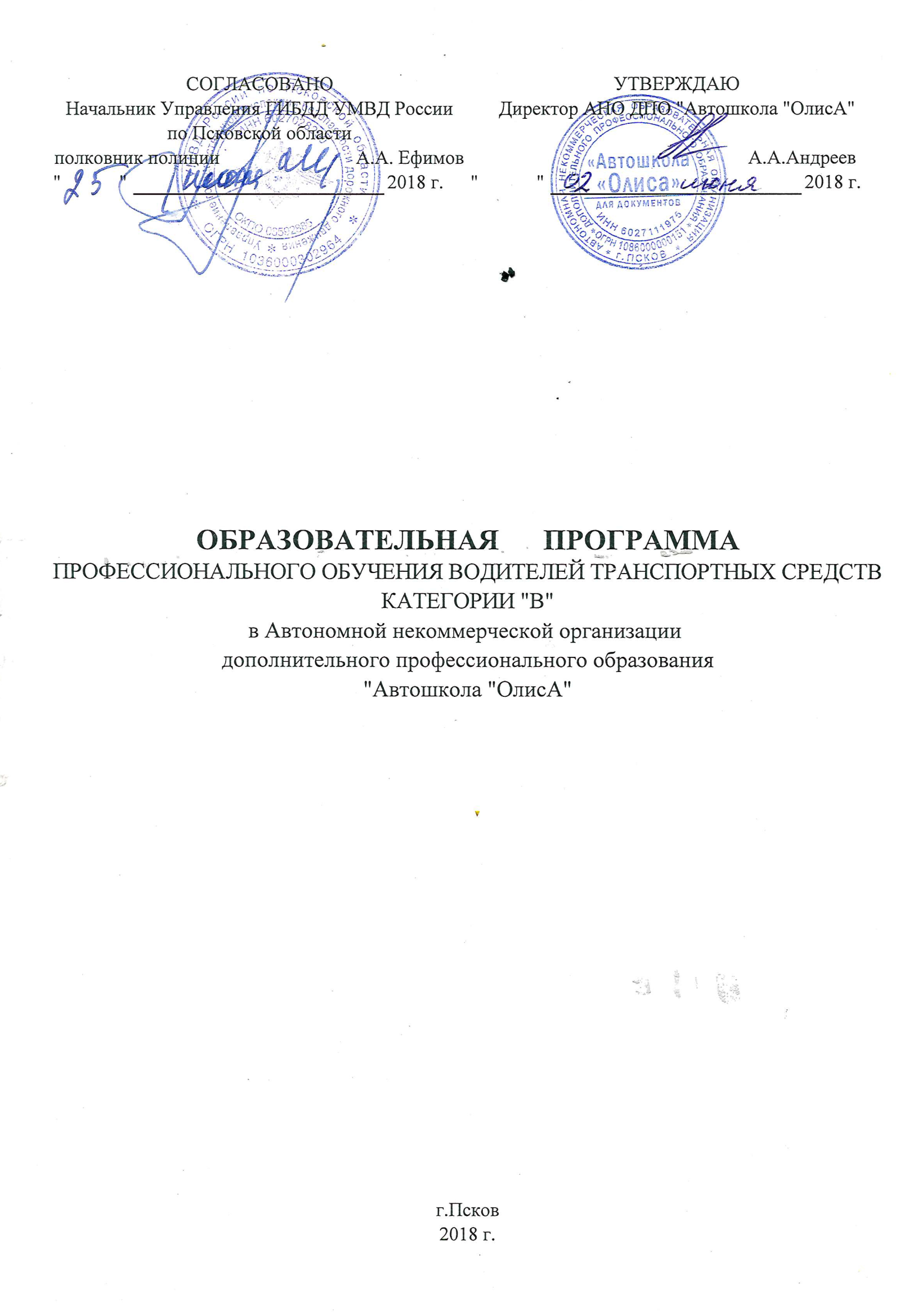 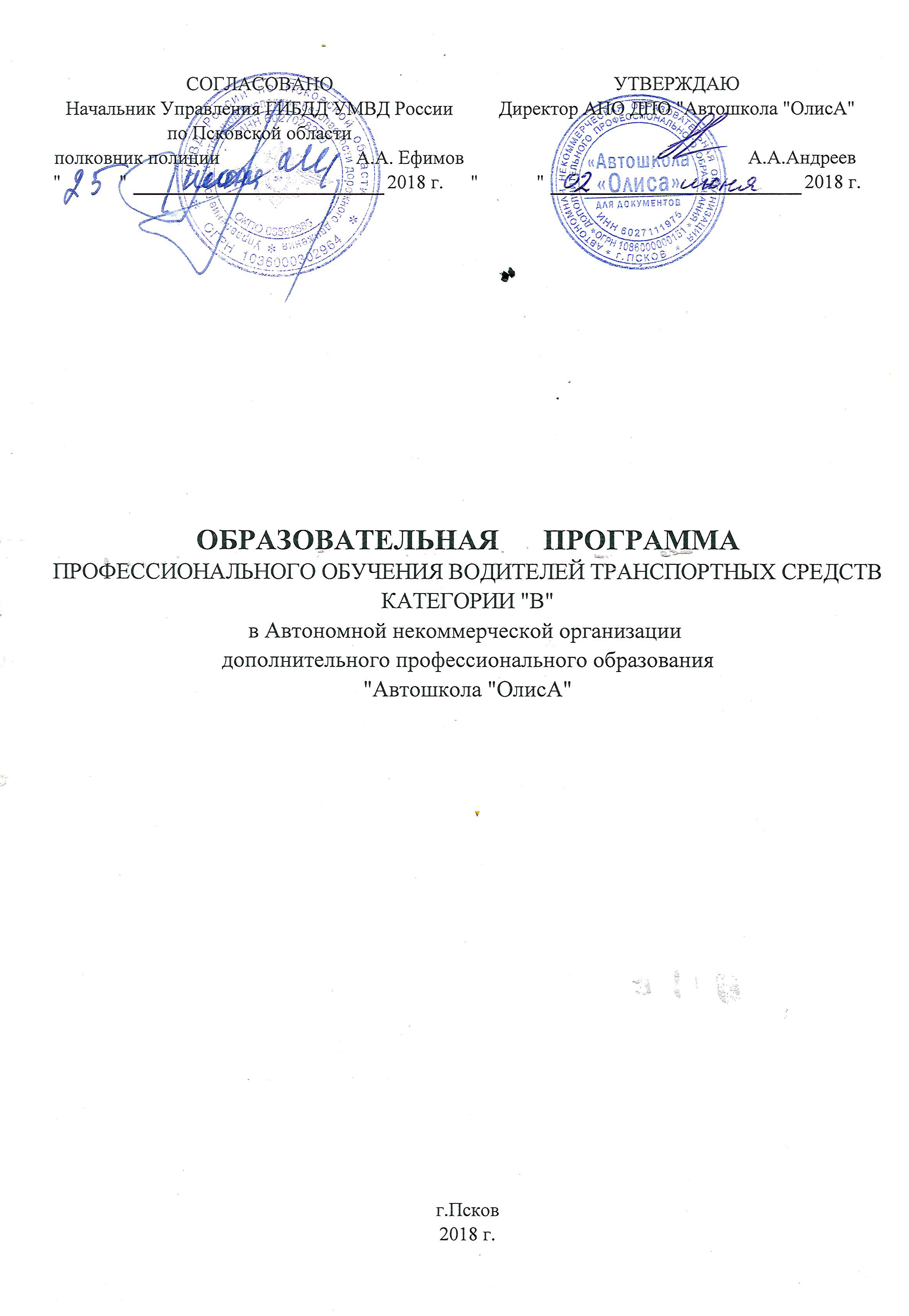 ОГЛАВЛЕНИЕПояснительная записка	2Учебный план	4Календарный учебный график 	5Рабочие программы учебных предметов	11Базовый цикл Программы	11Учебный предмет «Основы законодательствав сфере дорожного движения»	11Учебный предмет «Психофизиологические основыдеятельности водителя»	17Учебный предмет «Основы управлениятранспортными средствами» 	18Учебный предмет «Первая помощьпри дорожно-транспортном происшествии»	20Специальный цикл Программы	23Учебный предмет «Устройство и техническое обслуживание транспортныхсредств категории «В» как объектов управления»	23Учебный предмет «Основы управления транспортнымисредствами категории «В»	26Учебный предмет «Вождение транспортных средствкатегории «В» (длятранспортных средств с механической трансмиссией)		28Учебный предмет «Вождение транспортных средствкатегории «В» (для транспортных средств с автоматической трансмиссией) 	30Профессиональный цикл Программы	32Учебный предмет «Организация и выполнениегрузовых перевозок автомобильным транспортом»	32Учебный предмет «Организация и выполнениепассажирских перевозок автомобильным транспортом»	33Планируемые результаты освоения Программы	.'					34Условия реализации Программы	35Система оценки результатов освоения Программы	44Учебно-методические материалы, обеспечивающие реализацию Программы	44Образовательная программа профессиональной подготовки водителей транспортных средств категории «В» (далее — Программа) разработана в соответствии с требованиями Федерального закона от 10 декабря 1995 г. № 196-ФЗ «О безопасности дорожного движения» (Собрание законодательства Российской Федерации, 1995, № 50, ст. 4873; 1999, № 1.0, ст. 1158;2002, № 18, ст. 1721; 2003, № 2, ст. 167; 2004, № 35, ст. 3607; 2006, № 52, ст. 5498; 2007, № 46, ст. 5553, № 49, ст. 6070; 2009, .№ 1, ст. 21, № 48, ст. 5717; 2010, № 30, ст. 4000, № 31, ст. 4196; 2011, № 17, ст. 2310, № 27, ст. 3881, № 29, ст. 4283, № 30, ст. 4590, № 30, ст. 4596; 2012, № 25, ст. 3268, № 31, ст. 4320; 2013, № 17, ст. 2032, № 19, ст. 2319, № 27, ст. 3477, № 30, ст. 4029, № 48, ст. 6165) (далее — Федеральный закон № 196-ФЗ), Федерального закона от 29 декабря 2012 г. № 273-ФЗ «Об образовании в Российской Федерации» (Собрание законодательства Российской Федерации,2012, № 53, ст. 7598; 2013, № 19, ст. 2326, № 23, ст. 2878, № 30, ст. 4036, № 48, ст. 6165), наосновании Примерной программы профессиональной подготовки водителей транспортных средств категории «В», утвержденной приказом Минобрнауки России от 26 декабря 2013 г. № 1408 (зарегистрирован Министерством юстиции Российской Федерации 9 июля 2014 г., регистрационный № 33026), в редакции приказа Минобрнауки России от 19 октября 2017 г. № 1016 (зарегистрирован Министерством юстиции Российской Федерации 13 ноября 2017 г., регистрационный № 48847), Порядка организации и осуществления образовательной деятельности по основным программам профессионального обучения, утвержденного приказом Министерства образования и науки Российской Федерации от 18 апреля 2013 г. № 292 (зарегистрирован Министерством юстиции Российской Федерации 15 мая 2013 г., регистрационный № 28395), с изменением, внесенным приказом Министерства образования и науки Российской Федерации от 21 августа 2013 г. № 977 (зарегистрирован Министерством юстиции Российской Федерации 17 сентября 2013 г., регистрационный № 29969).Содержание Программы представлено пояснительной запиской, учебным планом, календарным учебным графиком, рабочими программами учебных предметов, планируемыми результатами освоения Программы, условиями реализации Программы, системой оценки результатов освоения Программы, перечнем литературы и электронных учебно-наглядных пособий.Учебный план содержит перечень учебных предметов базового, специального и профессионального циклов с указанием времени, отводимого на освоение учебных предметов, включая время, отводимое на теоретические и практические занятия.Базовый цикл включает учебные предметы:«Основы законодательства в сфере дорожного движения»;«Психофизиологические основы деятельности водителя»;«Основы управления транспортными средствами»;«Первая помощь при дорожно-транспортном происшествии».Специальный цикл включает учебные предметы:«Устройство и техническое обслуживание транспортных средств категории «В» как объектов управления»;«Основы управления транспортными средствами категории «В»;«Вождение транспортных средств категории «В» (с механической трансмиссией / с автоматической трансмиссией)».Профессиональный цикл включает учебные предметы:«Организация и выполнение грузовых перевозок автомобильным транспортом»;«Организация и выполнение пассажирских перевозок автомобильным транспортом».Последовательность изучения разделов и тем учебных предметов базового, специального ипрофессионального циклов определяется календарным учебным графиком.Рабочие программы учебных предметов раскрывают последовательность изучения разделов и тем, а также распределение учебных часов по разделам и темам.Учебные предметы базового цикла не изучаются при наличии права на управление транспортным средством любой категории или подкатегории (по желанию обучающегося).Условия реализации Программы содержат организационно-педагогические, кадровые, информационно-методические и материально-технические требования. Учебно-методические материалы обеспечивают реализацию Программы.Программа предусматривает достаточный для формирования, закрепления и развития практических навыков и компетенций объем практики.Программа может быть использована для разработки рабочей программы профессиональной подготовки лиц с ограниченными возможностями здоровья при соблюдении условий, без которых невозможно или затруднительно освоение образовательных программ обучающимися с ограниченными возможностями здоровья.Программа может быть использована для разработки рабочей программы профессиональной подготовки лиц, не достигших 18 лет.Программа реализовывается по очной форме обучения, срок обучения – 2 мес., 2 нед.<v> Вождение проводится вне сетки учебного времени. По окончании обучения вождению на транспортном средстве с механической трансмиссией обучающийся допускается к сдаче квалификационного экзамена на транспортном средстве с механической трансмиссией. По окончании обучения вождению на транспортном средстве с автоматической трансмиссией обучающийся допускается к сдаче квалификационного экзамена на транспортном средстве с автоматической трансмиссией.* Номер темы£IV.РАБОЧИЕ ПРОГРАММЫ УЧЕБНЫХ ПРЕДМЕТОВ4.1.Базовый цикл программы. Учебный предмет."Основы законодательства в сфере дорожного движения".Распределение учебных часов по разделам и темамТема № 1.1 Законодательство, определяющее правовые основы обеспечения безопасности дорожного движения и регулирующее отношения в сфере взаимодействия общества и природы. (1час)Общие положения; права и обязанности граждан, общественных и иных организаций в области охраны окружающей среды; ответственность за нарушение законодательства в области охраны окружающей среды.Тема № 1.2 Законодательство, устанавливающее ответственность за нарушения в сфере дорожного движения. (3 часа)Занятие № 1.2.1. (1час) Задачи и принципы Уголовного кодекса Российской Федерации; понятие преступления и виды преступлений; понятие и цели наказания, виды наказаний; экологические преступления; ответственность за преступления против безопасности движения и эксплуатации транспорта; задачи и принципы законодательства об административных правонарушениях; административное правонарушение и административная ответственность; административное наказание; назначение административного наказания; административные правонарушения в области охраны окружающей среды и природопользования.Занятие № 1.2.2. (2часа) Административные правонарушения в области дорожного движения; административные правонарушения против порядка управления; исполнение постановлений по делам об административных правонарушениях; размеры штрафов за административные правонарушения; гражданское законодательство; возникновение гражданских прав и обязанностей, осуществление и защита гражданских прав; объекты гражданских прав; право собственности и другие вещные права; аренда транспортных средств; страхование; оформление документов о дорожно-транспортном происшествии без участия уполномоченных на то сотрудников полиции; обязательства вследствие причинения вреда; возмещение вреда лицом, застраховавшим свою ответственность; ответственность за вред, причиненный деятельностью, создающей повышенную опасность для окружающих; ответственность при отсутствии вины причинителя вреда; общие положения; условия и порядок осуществления обязательного страхования; компенсационные выплаты.Правила дорожного движения.Тема № 2.1. Общие положения, основные понятия и термины, используемые в правилах дорожного движения. (2 часа) Значение Правил дорожного движения в обеспечении порядка и безопасности дорожного движения; структура Правил дорожного движения; дорожное движение; дорога и ее элементы; пешеходные переходы, их виды и обозначения с помощью дорожных знаков и дорожной разметки; прилегающие территории: порядок въезда, выезда и движения по прилегающим к дороге территориям; порядок движения в жилых зонах; автомагистрали, порядок движения различных видов транспортных средств по автомагистралям; запрещения, вводимые на автомагистралях; перекрестки, виды перекрестков в зависимости от способа организации движения; определение приоритета в движении; железнодорожные переезды и их разновидности; участники дорожного движения; лица, наделенные полномочиями по регулированию дорожного движения; виды транспортных средств; организованная транспортная колонна; ограниченная видимость, участки дорог с ограниченной видимостью; опасность для движения; дорожно-транспортное происшествие; перестроение, опережение, обгон, остановка и стоянка транспортных средств; темное время суток, недостаточная видимость; меры безопасности, предпринимаемые водителями транспортных средств, при движении в темное время суток и в условиях недостаточной видимости; населенный пункт: обозначение населенных пунктов с помощью дорожных знаков; различия в порядке движения по населенным пунктам в зависимости от их обозначения.Тема № 2.2.Обязанности участников дорожного движения. (2 часа) Общие обязанности водителей; документы, которые водитель механического транспортного средства обязан иметь при себе и передавать для проверки сотрудникам полиции; обязанности водителя по обеспечению исправного технического состояния транспортного средства; порядок прохождения освидетельствования на состояние алкогольного опьянения и медицинского освидетельствования на состояние опьянения; порядок предоставления транспортных средств должностным лицам; обязанности водителей, причастных к дорожно-транспортному происшествию; запретительные требования, предъявляемые к водителям; права и обязанности водителей транспортных средств, движущихся с включенным проблесковым маячком синего цвета (маячками синего и красного цветов) и специальным звуковым сигналом; обязанности других водителей по обеспечению беспрепятственного проезда указанных транспортных средств и сопровождаемых ими транспортных средств; обязанности пешеходов и пассажиров по обеспечению безопасности дорожного движения.Тема № 2.3 Дорожные знаки (5 часов)Занятие № 2.3.1 (2 часа) Значение дорожных знаков в общей системе организации дорожного движения; классификация дорожных знаков; основной, предварительный, дублирующий, повторный знак; временные дорожные знаки; требования к расстановке знаков; назначение предупреждающих знаков; порядок установки предупреждающих знаков различной конфигурации; название и значение предупреждающих знаков; действия водителя при приближении к опасному участку дороги, обозначенному соответствующим предупреждающим знаком; назначение знаков приоритета; название, значение и порядок их установки; действия водителей в соответствии с требованиями знаков приоритета. --Занятие № 2.3.2 (2 часа) Назначение запрещающих знаков; название, значение и порядок их установки; распространение действия запрещающих знаков на различные виды транспортных средств; действия водителей в соответствии с требованиями запрещающих знаков; зона действия запрещающих знаков; название, значение и порядок установки предписывающих знаков; распространение действия предписывающих знаков на различные виды транспортных средств; действия водителей в соответствии с требованиями предписывающих знаков; назначение знаков особых предписаний; название, значение и порядок их установки; особенности движения по участкам дорог, обозначенным знаками особых предписаний;Занятие № 2.3.3 (1 час) Назначение информационных знаков; название, значение и порядок их установки; действия водителей в соответствии с требованиями информационных знаков; назначение знаков сервиса; название, значение и порядок установки знаков сервиса; назначение знаков дополнительной информации (табличек); название и взаимодействие их с другими знаками; действия водителей с учетом требований знаков дополнительной информации.Тема № 2.4 Дорожная разметка и ее характеристики. (1 час)Значение разметки в общей системе организации дорожного движения, классификация разметки; назначение и виды горизонтальной разметки; постоянная и временная разметка; цвет и условия применения каждого вида горизонтальной разметки; действия водителей в соответствии с ее требованиями; взаимодействие горизонтальной разметки с дорожными знаками; назначение вертикальной разметки; цвет и условия применения вертикальной разметки.Тема № 2.5 Порядок движения и расположение транспортных средств на проезжей части. (6 часов)Занятие 2.5.1 (2 часа)Предупредительные сигналы; виды и назначение сигналов; правила подачи сигналов световыми указателями поворотов и рукой; начало движения, перестроение; повороты направо, налево и разворот; поворот налево и разворот на проезжей части с трамвайными путями; движение задним ходом; случаи, когда водители должны уступать дорогу транспортным средствам, приближающимся справа; движение по дорогам с полосой разгона и торможения; средства организации дорожного движения, дающие водителю информацию о количестве полос движения; определение количества полос движения при отсутствии данных средств; порядок движения транспортных средств по дорогам с различной шириной проезжей части; порядок движения тихоходных транспортных средств; движение безрельсовых транспортных средств по трамвайным путям попутного направления, расположенным слева на одном уровне с проезжей частью; движение транспортных средств по обочинам, тротуарам и пешеходным дорожкам; выбор дистанции, интервалов и скорости в различных условиях движения; допустимые значения скорости движения для различных видов транспортных средств и условий перевозки; обгон, опережение; объезд препятствия и встречный разъезд;Занятие 2.5.2 (2 часа) Действия водителей перед началом обгона и при обгоне; места, где обгон запрещен; опережение транспортных средств при проезде пешеходных переходов; объезд препятствия; встречный разъезд на узких участках дорог; встречный разъезд на подъемах и спусках; приоритет маршрутных транспортных средств; пересечение трамвайных путей вне перекрестка; порядок движения по дороге с выделенной полосой для маршрутных транспортных средств и транспортных средств, используемых в качестве легкового такси; правила поведения водителей в случаях, когда троллейбус или автобус начинает движение от обозначенного места остановки; учебная езда; требования к обучающему, обучаемому и механическому транспортному средству, на котором проводится обучение; дороги и места, где запрещается учебная езда; дополнительные требования к движению велосипедов, мопедов, гужевых повозок, а также прогону животных; ответственность водителей за нарушения порядка движения и расположения транспортных средств на проезжей части.Занятие 2.5.3 Практическое (2 часа) Решение ситуационных задач.Тема № 2.6 Остановка и стоянка транспортных средств. (4 часа)Занятие 2.6.1 (2 часа) Порядок остановки и стоянки; способы постановки транспортных средств на стоянку; длительная стоянка вне населенных пунктов; остановка и стоянка на автомагистралях; места, где остановка и стоянка запрещены; остановка и стоянка в жилых зонах; вынужденная остановка; действия водителей при вынужденной остановке в местах, где остановка запрещена, а также на автомагистралях и железнодорожных переездах; правила применения аварийной сигнализации и знака аварийной остановки при вынужденной остановке транспортного средства; меры, предпринимаемые водителем после остановки транспортного средства; ответственность водителей транспортных средств за нарушения правил остановки и стоянки.Занятие 2.6.2 Практическое (2 часа) Решение ситуационных задач.Тема № 2.7 Регулирование дорожного движения. (2 часа)Средства регулирования дорожного движения; значения сигналов светофора, действия водителей и пешеходов в соответствии с этими сигналами; реверсивные светофоры; светофоры для регулирования движения трамваев, а также других маршрутных транспортных средств, движущихся по выделенной для них полосе; светофоры для регулирования движения через железнодорожные переезды; значение сигналов регулировщика для безрельсовых транспортных средств, трамваев и пешеходов; порядок остановки при сигналах светофора или регулировщика, запрещающих движение; действия водителей и пешеходов в случаях, когда указания регулировщика противоречат сигналам светофора, дорожным знакам и разметке.Тема № 2.8 Проезд перекрестков.(6 часов)Занятие 2.8.1 (2 часа) Общие правила проезда перекрестков; преимущества трамвая на перекрестке; регулируемые перекрестки; правила проезда регулируемых перекрестков; порядок движения по перекрестку, регулируемому светофором с дополнительными секциями; нерегулируемые перекрестки; правила проезда нерегулируемых перекрестков равнозначных инеравнозначных дорог; очередность проезда перекрестка неравнозначных дорог, когда главная дорога меняет направление; действия водителя в случае, если он не может определить наличие покрытия на дороге (темное время суток, грязь, снег) и при отсутствии знаков приоритета; ответственность водителей за нарушения правил проезда перекрестков.Занятие 2.8.2 (2 часа) Решение ситуационных задач.Занятие 2.8.3 (2 часа) Решение ситуационных задач.Тема № 2.9 Проезд пешеходных переходов, мест остановок маршрутных транспортных средств и железнодорожных переездов. (6 часов)Занятие 2.9.1	(2 часа) Правила проезда нерегулируемых пешеходных переходов; правилапроезда регулируемых пешеходных переходов; действия водителей при появлении на проезжей части слепых пешеходов; правила проезда мест остановок маршрутных транспортных средств; действия водителя транспортного средства, имеющего опознавательные знаки "Перевозка детей" при посадке детей в транспортное средство и высадке из него, а также водителей, приближающихся к такому транспортному средству; правила проезда железнодорожных переездов; места остановки транспортных средств при запрещении движения через переезд; запрещения, действующие на железнодорожном переезде; случаи, требующие согласования условий движения через переезд с начальником дистанции пути железной дороги; ответственность водителей за нарушения правил проезда пешеходных переходов, мест остановок маршрутных транспортных средств и железнодорожных переездов.Занятие 2.9.2 (2 часа) Решение ситуационных задач.Занятие 2.9.3 (2 часа) Решение ситуационных задач.Тема № 2.10 Порядок использования внешних световых приборов и звуковых сигналов. (2 часа) Правила использования внешних световых приборов в различных условиях движения; действия водителя при ослеплении; обозначение транспортного средства при остановке и стоянке в темное время суток на неосвещенных участках дорог, а также в условиях недостаточной видимости; обозначение движущегося транспортного средства в светлое время суток; порядок использования противотуманных фар и задних противотуманных фонарей; использование фары-искателя, фары-прожектора и знака автопоезда; порядок применения звуковых сигналов в различных условиях движения.Тема № 2.11 Буксировка транспортных средств, перевозка людей и грузов (1 час)Условия и порядок буксировки механических транспортных средств на гибкой сцепке, жесткой сцепке и методом частичной погрузки; перевозка людей в буксируемых и буксируюхцих транспортных средствах; случаи, когда буксировка запрещена; требование к перевозке людей в грузовом автомобиле; обязанности водителя перед началом движения; дополнительные требования при перевозке детей; случаи, когда запрещается перевозка людей; правила размещения и закрепления груза на транспортном средстве; перевозка грузов, выступающих за габариты транспортного средства; обозначение перевозимого груза; случаи, требующие согласования условий движения транспортных средств с Государственной инспекцией безопасности дорожного движения Министерства внутренних дел Российской Федерации (далее - Госавтоинспекция).Тема № 2.12 Требования к оборудованию и техническому состоянию транспортных средств (1 час) Общие требования; порядок прохождения технического осмотра; неисправности и условия, при наличии которых запрещается эксплуатация транспортных средств; типы регистрационных знаков, применяемые для различных групп транспортных средств; требования к установке государственных регистрационных знаков на транспортных средствах; опознавательные знаки транспортных средств.Учебный предмет"Психофизиологические основы деятельности водителя".Распределение учебных часов по разделам и темамТема № 1 Познавательные функции, системы восприятия и психомоторные навыки.(2 часа) Понятие о познавательных функциях (внимание, восприятие, память, мышление); внимание и его свойства (устойчивость, концентрация, распределение, переключение, объем); причины отвлечения внимания во время управления транспортным средством; способность сохранять внимание при наличии отвлекающих факторов; монотония; влияние усталости и сонливости на свойства внимания; способы профилактики усталости; виды информации; выбор необходимой информации в процессе управления транспортным средством;информационная перегрузка; системы восприятия и их значение в деятельности водителя; опасности, связанные с неправильным восприятием дорожной обстановки; зрительная система; поле зрения, острота зрения и зона видимости; периферическое и центральное зрение; факторы, влияющие на уменьшение поля зрения водителя; другие системы восприятия (слуховая система, вестибулярная система, суставно-мышечное чувство, интероцепция) и их значение в деятельности водителя; влияние скорости движения транспортного средства, алкоголя, медикаментов и эмоциональных состояний водителя на восприятие дорожной обстановки; память; виды памяти и их значение для накопления профессионального опыта; мышление; анализ и синтез как основные процессы мышления; оперативное мышление и прогнозирование; навыки распознавания опасных ситуаций; принятие решения в различных дорожных ситуациях; важность принятия правильного решения на дороге; формирование психомоторных навыков управления автомобилем; влияние возрастных и гендерных различий на формирование психомоторных навыков; простая и сложная сенсомоторные реакции, реакция в опасной зоне; факторы, влияющие на быстроту реакции.Тема № 2 Этические основы деятельности водителя. (2 часа) Цели обучения управлению транспортным средством; мотивация в жизни и на дороге; мотивация достижения успеха и избегания неудач; склонность к рискованному поведению на дороге; формирование привычек; ценности человека, группы и водителя; свойства личности и темперамент; влияние темперамента на стиль вождения; негативное социальное научение; понятие социального давления; влияние рекламы, прессы и киноиндустрии на поведение водителящожное чувство безопасности; влияние социальной роли и социального окружения на стиль вождения; способы нейтрализации социального давления в процессе управления транспортным средством; представление об этике и этических нормах; этические нормы водителя; ответственность водителя за безопасность на дороге; взаимоотношения водителя с другими участникамидорожного движения; уязвимые участники дорожного движения, требующие особого внимания (пешеходы, велосипедисты, дети, пожилые люди, инвалиды); причины предоставления преимущества на дороге транспортным средствам, оборудованным специальными световыми и звуковыми сигналами; особенности поведения водителей и пешеходов в жилых зонах и в местах парковки.Тема № 3 Основы эффективного общения. (2 часа) Понятие общения, его функции, этапы общения; стороны общения, их общая характеристика (общение как обмен информацией, общение как взаимодействие, общение как восприятие и понимание других людей); характеристика вербальных и невербальных средств общения; основные "эффекты” в восприятии других людей; виды общения (деловое, личное); качества человека, важные для общения; стили общения; барьеры в межличностном общении, причины и условия их формирования; общение в условиях конфликта; особенности эффективного общения; правила, повышающие эффективность общения.Тема № 4 Эмоциональные состояния и профилактика конфликтов. (2 часа)Эмоции и поведение водителя; эмоциональные состояния (гнев, тревога, страх, эйфория, стресс, фрустрация); изменение восприятия дорожной ситуации и поведения в различных эмоциональных состояниях; управление поведением на дороге; экстренные меры реагирования; способы саморегуляции эмоциональных состояний; конфликтные ситуации и конфликты на дороге; причины агрессии и враждебности у водителей и других участников дорожного движения; тип мышления, приводящий к агрессивному поведению; изменение поведения водителя после употребления алкоголя и медикаментов; влияние плохого самочувствия на поведение водителя; профилактика конфликтов; правила взаимодействия с агрессивным водителем.Тема № 5 Саморегуляция и профилактика конфликтов (психологический практикум).(4 часа)Занятие № 5.1 Практическое (2 часа). Приобретение практического опыта оценки собственного психического состояния и поведения, опыта саморегуляции, а также первичных навыков профилактики конфликтов; решение ситуационных задач по оценке психического состояния, поведения, профилактике конфликтов и общению в условиях конфликта.Занятие № 5.2 Практическое (2 часа) Психологический практикум.Учебный предмет"Основы управления транспортными средствами".Распределение учебных часов по разделам и темаТема № 1 Дорожное движение. (2 часа) Дорожное движение как система управления водитель-автомобиль-дорога (ВАД); показатели качества функционирования системы ВАД; понятие о дорожно-транспортном происшествии (ДТП); виды дорожно-транспортных происшествий; причины возникновения дорожно-транспортных происшествий; анализ безопасности дорожного движения (БДД) в России; система водитель-автомобиль (ВА); цели и задачи управления транспортным средством; различие целей и задач управления транспортным средством при участии в спортивных соревнованиях и при участии в дорожном движении; элементы системы водитель-автомобиль; показатели качества управления транспортным средством: эффективность и безопасность; безаварийность как условие достижения цели управления транспортным средством; классификация автомобильных дорог; транспортный поток; средняя скорость; интенсивность движения и плотность транспортного потока; пропускная способность дороги; средняя скорость и плотность транспортного потока; соответствующие пропускной способности дороги; причины возникновения заторов.Тема № 2 Профессиональная надежность водителя. (2 часа) Понятие о надежности водителя; анализ деятельности водителя; информация, необходимая водителю для управления транспортным средством; обработка информации; сравнение текущей информации с безопасными значениями; сформированными в памяти водителя, в процессе обучения и накопления опыта; штатные и нештатные ситуации; снижение надежности водителя при неожиданном возникновении нештатной ситуации; влияние прогноза возникновения нештатной ситуации, стажа и возраста водителя на время его реакции; влияние скорости движения транспортного средства на размеры поля зрения и концентрацию внимания; влияние личностных качеств водителя на надежность управления транспортным средством; влияние утомления на надежность водителя; зависимость надежности водителя от продолжительности управления автомобилем; режим труда и отдыха водителя; зависимость надежности водителя от различных видов недомоганий, продолжительности нетрудоспособности в течение года, различных видов заболеваний, курения и степени опьянения; мотивы безопасного и эффективного управления транспортным средством.Тема № 3 Влияние свойств транспортного средства на эффективность и безопасность управления. (2 часа) Силы, действующие на транспортное средство в различных условиях движения; уравнение тягового баланса; сила сцепления колес с дорогой; понятие о коэффициенте сцепления; изменение коэффициента сцепления в зависимости от погодных условий, режимов движения транспортного средства, состояния шин и дорожного покрытия; условие движения без буксования колес; свойства эластичного колеса; круг силы сцепления; влияние величины продольной реакции на поперечную реакцию; деформации автошины при разгоне, торможении, действии боковой силы; угол увода; гидроскольжение и аквапланирование шины; силы и моменты, действующие на транспортное средство при торможении и при криволинейном движении; скоростные и тормозные свойства, поворачиваемость транспортного средства; устойчивость продольного и бокового движения транспортного средства; условия потери устойчивости бокового движения транспортного средства при разгоне, торможении и повороте; устойчивость против опрокидывания; резервы устойчивости транспортного средства; управляемость продольным и боковым движением транспортного средства; влияние технического состояния систем управления, подвески и шин на управляемость.Тема № 4 Дорожные условия и безопасность движения. (4 часа)Занятие № 4.1 (2 часа) Динамический габарит транспортного средства; опасное пространство, возникающее вокруг транспортного средства при движении; изменение размеров и формы опасного пространства при изменении скорости и траектории движения транспортного средства; понятие о тормозном и остановочном пути; зависимость расстояния, пройденного транспортным средством за время реакции водителя и время срабатывания тормозного привода, от скорости движения транспортного средства, его технического состояния, а также состояния дорожного покрытия; безопасная дистанция в секундах и метрах; способы контроля безопасной дистанции; безопасный боковой интервал; резервы управления скоростью, ускорением, дистанцией и боковым интервалом; условия безопасного управления; дорожные условия и прогнозирование изменения дорожной ситуации; выбор скорости, ускорения, дистанции и бокового интервала с учетом геометрических параметров дороги и условий движения; влияние плотности транспортного потока на вероятность и тип ДТП; зависимость безопасной дистанции от категорий транспортных средств в паре "ведущий - ведомый"; безопасные условия обгона (опережения); повышение риска ДТП при увеличении отклонения скорости транспортного средства от средней скорости транспортного потока; повышение вероятности возникновения ДТП при увеличении неравномерности движения транспортного средства в транспортном потоке.Занятие № 4.2 Практическое (2 часа) Решение ситуационных задач.Тема № 5 Принципы эффективного и безопасного управления транспортным средством (2 часа) Влияние опыта, приобретаемого водителем, на уровень аварийности в дорожном движении; наиболее опасный период накопления водителем опыта; условия безопасного управления транспортным средством; регулирование скорости движения транспортного средства с учетом плотности транспортного потока; показатели эффективности управления транспортным средством; зависимость средней скорости транспортного средства от его максимальной скорости в транспортных потоках различной плотности; снижение эксплуатационного расхода топлива - действенный способ повышения эффективности управления транспортным средством; безопасное и эффективное управления транспортным средством; проблема экологической безопасности; принципы экономичного управления транспортным средством; факторы, влияющие на эксплуатационный расход топлива.Тема № 6 Обеспечение безопасности наиболее уязвимых участников дорожного движения. (2 часа) Безопасность пассажиров транспортных средств; результаты исследований, позволяющие утверждать о необходимости и эффективности использования ремней безопасности; опасные последствия срабатывания подушек безопасности -для непристегнутых водителя и пассажиров транспортных средств; использование ремней безопасности; детская пассажирская безопасность; назначение, правила подбора и установки детских удерживающих устройств; необходимость использования детских удерживающих устройств при перевозке детей до 12-летнего возраста; подушки безопасности для пешеходов и велосипедистов; световозвращающие элементы, их типы и эффективность использования; особенности проезда нерегулируемых пешеходных переходов, расположенных вблизи детских учреждений; обеспечение безопасности пешеходов и велосипедистов при движении в жилых зонах.4.1.4. Учебный предмет"Первая помощь при дорожно-транспортном происшествии".Распределение учебных часов по разделам и темам	мТема № 1 Организационно-правовые аспекты оказания первой помощи (2 часа)Понятие о видах ДТП, структуре и особенностях дорожно-транспортного травматизма; организация и виды помощи пострадавшим в ДТП; нормативно-правовая база, определяющая права, обязанности и ответственность при оказании первой помощи; особенности оказания помощи детям, определяемые законодательно; понятие "первая помощь"; перечень состояний, при которых оказывается первая помощь; перечень мероприятий по ее оказанию; основные правила вызова скорой медицинской помощи, других специальных служб, сотрудники которых обязаны оказывать первую помощь; соблюдение правил личной безопасности при оказании первой помощи; простейшие меры профилактики инфекционных заболеваний, передающихся с кровью и биологическими жидкостями человека; современные наборы средств и устройств для оказания первой помощи (аптечка первой помощи (автомобильная), аптечка для оказания первой помощи работникам); основные компоненты, их назначение; общая последовательность действий на месте происшествия с наличием пострадавших; основные факторы, угрожающие жизни и здоровью при оказании первой помощи, пути их устранения; извлечение и перемещение пострадавшего в дорожно-транспортном происшествии.Тема № 2 Оказание первой помощи при отсутствии сознания, остановке дыхания и кровообращения. (4 часа)Занятие 2.1.(2 часа) Основные признаки жизни у пострадавшего; причины нарушения дыхания и кровообращения при дорожно-транспортном происшествии; способы проверки сознания, дыхания, кровообращения у пострадавшего в дорожно-транспортном происшествии; особенности сердечно-легочной реанимации (СЛР) у пострадавших в дорожно-транспортном происшествии; современный алгоритм проведения сердечно-легочной реанимации (СЛР); техника проведения искусственного дыхания и закрытого массажа-сердца; ошибки и осложнения, возникающие при выполнении реанимационных мероприятий; прекращение СЛР; мероприятия, выполняемые после прекращения СЛР; особенности СЛР у детей; порядок оказания первой помощи при частичном и полном нарушении проходимости верхних дыхательных путей, вызванном инородным телом у пострадавших в сознании, без сознания; особенности оказания первой помощи тучному пострадавшему, беременной женщине и ребенку.Занятие 2.2.(2 часа) Практическое занятие: оценка обстановки на месте дорожно- транспортного происшествия; отработка вызова скорой медицинской помощи, других специальных служб, сотрудники которых обязаны оказывать первую помощь; отработка навыков определения сознания у пострадавшего; отработка приемов восстановления проходимости верхних дыхательных путей; оценка признаков жизни у пострадавшего; отработка приемов искусственного дыхания "рот ко рту", "рот к носу", с применением устройств для искусственного дыхания; отработка приемов закрытого массажа сердца; выполнение алгоритма сердечно-легочной реанимации; отработка приема перевода пострадавшего в устойчивое боковое положение отработка приемов удаления инородного тела из верхних дыхательных путей пострадавшего; экстренное извлечение пострадавшего из автомобиля или труднодоступного места, отработка основных приемов (пострадавший в сознании, пострадавший без сознания); оказание первой помощи без извлечения пострадавшего; отработка приема снятия мотоциклетного (велосипедного) шлема и других защитных приспособлений с пострадавшего.Тема № 3 Оказание первой помощи при наружных кровотечениях и травмах. (4 часа) Занятие 3.1. (2 часа) Цель и порядок выполнения обзорного осмотра пострадавшего в дорожно- транспортном происшествии; наиболее часто встречающиеся повреждения при дорожно- транспортном происшествии; особенности состояний пострадавшего в дорожно-транспортном происшествии, признаки кровотечения; понятия "кровотечение", "острая кровопотеря"; признаки различных видов наружного кровотечения (артериального, венозного, капиллярного, смешанного); способы временной остановки наружного кровотечения: пальцевое прижатие артерии, наложение жгута, максимальное сгибание конечности в суставе, прямое давление на рану, наложение давящей повязки; оказание первой помощи при носовом кровотечении; понятие о травматическом шоке; причины и признаки, особенности травматического шока у пострадавшего в дорожно-транспортном происшествии; мероприятия, предупреждающие развитие травматического шока; цель и последовательность подробного осмотра пострадавшего; основные состояния, с которыми может столкнуться участник оказания первой помощи; травмы головы; оказание первой помощи; особенности ранений волосистой части головы; особенности оказания первой помощи при травмах глаза и носа; травмы шеи, оказание первой помощи; остановка наружного кровотечения при травмах шеи; фиксация шейного отдела позвоночника (вручную, подручными средствами, с использованием медицинских изделий); травмы груди, оказание первой помощи; основные проявления травмы груди; особенности наложения повязок при травме груди; наложение окклюзионной (герметизирующей) повязки; особенности наложения повязки на рану груди с инородным телом; травмы живота и таза, основные проявления; оказание первой помощи; закрытая травма живота с признаками внутреннего кровотечения; оказание первой помощи; особенности наложения повязок на рану при выпадении органов брюшной полости, при наличии инородного тела в ране; травмы конечностей, оказание первой помощи; понятие "иммобилизация"; способы иммобилизации при травме конечностей; травмы позвоночника, оказание первой помощи. Занятие 3.2.(2 часа) Практическое занятие: отработка проведения обзорного осмотра пострадавшего в дорожно-транспортном происшествии с травматическими повреждениями; проведение подробного осмотра пострадавшего; остановка наружного кровотечения при ранении головы, шеи, груди, живота, таза и конечностей с помощью пальцевого прижатия артерий (сонной, подключичной, подмышечной, плечевой, бедренной); наложение табельного и импровизированного кровоостанавливающего жгута (жгута-закрутки, ремня) максимальное сгибание конечности в суставе, прямое давление на рану, наложение давящей повязки; отработка наложения окклюзионной (герметизирующей) повязки при ранении грудной клетки; наложение повязок при наличии инородного предмета в ране живота, груди, конечностей; отработка приемов первой помощи при переломах; иммобилизация (подручными средствами, аутоиммобилизация, с использованием медицинских изделий); отработка приемов фиксации шейного отдела позвоночника.Тема № 4 Оказание первой помощи при прочих состояниях, транспортировка пострадавших в дорожно-транспортном происшествии. (6 часов)Занятие 4.1.(2 часа) Цель и принципы придания пострадавшим оптимальных положений тела; оптимальные положения тела пострадавшего с травмами груди, живота, таза, конечностей, с потерей сознания, с признаками кровопотери; приемы переноски пострадавших на руках одним, двумя и более участниками оказания первой помощи; приемы переноски пострадавших с травмами головы, шеи, груди, живота, таза, конечностей и позвоночника; способы контроля состояния пострадавшего, находящегося в сознании, без сознания; влияние экстремальной ситуации на психоэмоциональное состояние пострадавшего и участника оказания первой помощи; простые приемы психологической поддержки; принципы передачи пострадавшего бригаде скорой медицинской помощи, другйм специальным службам, сотрудники которых обязаны оказывать первую помощь; виды ожогов при дорожно-транспортном происшествии, их признаки; понятие о поверхностных и глубоких ожогах; ожог верхних дыхательных путей, основные проявления; оказание первой помощи; перегревание, факторы, способствующие его развитию; основные проявления, оказание первой помощи; холодовая травма, ее виды; основные проявления переохлаждения (гипотермии), отморожения, оказание первой помощи; отравления при дорожно-транспортном происшествии; пути попадания ядов в организм; признаки острого отравления; оказание первой помощи при попадании отравляющих веществ в организм через дыхательные пути, пищеварительный тракт, через кожу.Занятие 4.2. (2 часа) Практическое занятие: наложение повязок при ожогах различных областей тела; применение местного охлаждения; наложение термоизолирующей повязки при отморожениях; придание оптимального положения тела пострадавшему в дорожно- транспортном происшествии при: отсутствии сознания, травмах различных областей тела, значительной кровопотере;Занятие 4.3. (2 часа) Практическое занятие: отработка приемов переноски пострадавших; решение ситуационных задач в режиме реального времени по оказанию первой помощи пострадавшим в дорожно-транспортном происшествии с различными повреждениями (травмами, потерей сознания, отсутствием признаков жизни и с другими состояниями, требующими оказания первой помощи).Специальный цикл программы.Учебный предмет"Устройство и техническое обслуживание транспортных средств категории "В" какобъектов управления".Распределение учебных часов по разделам и темам<1> Практическое занятие проводится на учебном транспортном средстве.Устройство транспортных средств.Тема № 1.1. Общее устройство транспортных средств категории "В". (1 час)Назначение и общее устройство транспортных средств категории "В"; назначение, расположение и взаимодействие основных агрегатов, узлов, механизмов и систем; краткие технические характеристики транспортных средств категории "В"; классификация транспортных средств по типу двигателя, общей компоновке и типу кузова.Тема № 1.2 Кузов автомобиля, рабочее место водителя, системы пассивной безопасности. (1 час) Общее устройство кузова; основные типы кузовов; компоненты кузова; шумоизоляция; остекление; люки; противосолнечные козырьки; замки дверей; стеклоподъемники; сцепное устройство; системы обеспечения комфортных условий для водителя и пассажиров; системы очистки и обогрева стекол; очистители и омыватели фар головного света; системы регулировки и обогрева зеркал заднего вида; низкозамерзающие жидкости, применяемые в системе стеклоомывателей; рабочее место водителя; назначение и расположение органов управления, контрольно-измерительных приборов, индикаторов, звуковых сигнализаторов и сигнальных ламп; порядок работы с бортовым компьютером, навигационной системой и устройством вызова экстренных оперативных служб; системы регулировки взаимного положения сиденья и органов управления автомобилем; системы пассивной безопасности; ремни безопасности (назначение, разновидности и принцип работы); подголовники (назначение и основные виды); система подушек безопасности; конструктивные элементы кузова, снижающие тяжесть последствий дорожно-транспортных происшествий; защита пешеходов; электронное управление системами пассивной безопасности; неисправности элементов кузова и систем пассивной безопасности, при наличии которых запрещается эксплуатация транспортного средства.Тема № 1.3 Общее устройство и работа двигателя. (2 часа) Разновидности двигателей, применяемых в автомобилестроении; двигатели внутреннего сгорания; электродвигатели; комбинированные двигательные установки; назначение, устройство и принцип работы двигателя внутреннего сгорания; назначение, устройство, принцип работы и основные неисправности кривошипно-шатунного механизма; назначение, устройство, принцип работы и основные неисправности механизма газораспределения; назначение, устройство, принцип работы и основные неисправности системы охлаждения; тепловой режим двигателя и контроль температуры охлаждающей жидкости; виды охлаждающих жидкостей, их состав и эксплуатационные свойства; ограничения по смешиванию различных типов охлаждающих жидкостей; назначение и принцип работы предпускового подогревателя; назначение, устройство, принцип работы и основные неисправности системы смазки двигателя; контроль давления масла; классификация, основные свойства и правила применения моторных масел; ограничения по смешиванию различных типов масел; назначение, устройство, принцип работы и основные неисправности систем питания двигателей различного типа (бензинового, дизельного, работающего на газе); виды и сорта автомобильного топлива; зимние и летние сорта дизельного топлива; электронная система управления двигателем; неисправности двигателя, при наличии которых запрещается эксплуатация транспортного средства.Тема № 1.4 Общее устройство трансмиссии. (2 часа) Схемы трансмиссии транспортных средств категории "В" с различными приводами; назначение сцепления; общее устройство и принцип работы сцепления; общее устройство и принцип работы гидравлического и механического приводов сцепления; основные неисправности сцепления, их признаки и причины; правила эксплуатации сцепления, обеспечивающие его длительную и надежную работу; назначение, общее устройство и принцип работы коробки переключения передач; понятие о передаточном числе и крутящем моменте; схемы управления механическими коробками переключения передач; основные неисправности механической коробки переключения передач, их признаки и причины; автоматизированные (роботизированные) коробки переключения передач; гидромеханические и бесступенчатые автоматические коробки переключения передач; признаки неисправностей автоматической и автоматизированной (роботизированной) коробки переключения передач; особенности эксплуатации автомобилей с автоматической и автоматизированной (роботизированной) коробками передач; назначение и общее устройство раздаточной коробки; назначение, устройство и работа коробки отбора мощности; устройство механизмов включения раздаточной коробки и коробки отбора мощности; назначение, устройство и работа главной передачи, дифференциала, карданной передачи и приводов управляемых колес; маркировка и правила применения трансмиссионных масел и пластичных смазок.Тема № 1.5 Назначение и состав ходовой части. (2 часа) Назначение и общее устройство ходовой части автомобиля; основные элементы рамы; тягово-сцепное устройство; лебедка; назначение, общее устройство и принцип работы передней и задней подвесок; назначение и работа амортизаторов; неисправности подвесок, влияющие на безопасность движения автомобиля; конструкции автомобильных шин, их устройство и маркировка; летние и зимние автомобильные шины; нормы давления воздуха в шинах; система регулирования давления воздуха в шинах; условия эксплуатации, обеспечивающие надежность автомобильных шин; виды и маркировка дисков колес; крепление колес; влияние углов установки колес на безопасность движения автомобиля и интенсивность износа автомобильных шин; неисправности ходовой части, при наличии которых запрещается эксплуатация транспортного средства.Тема № 1.6. Общее устройство и принцип работы тормозных систем. (2 часа) Рабочая и стояночная тормозные системы, их назначение, общее устройство и принцип работы; назначение и общее устройство запасной тормозной системы; электромеханический стояночный тормоз; общее устройство тормозной системы с гидравлическим приводом; работа вакуумного усилителя и тормозных механизмов; тормозные жидкости, их виды, состав и правила применения; ограничения по смешиванию различных типов тормозных жидкостей; неисправности тормозных систем, при наличии которых запрещается эксплуатация транспортного средства.Тема № 1.7. Общее устройство и принцип работы системы рулевого управления (2 часа)Назначение систем рулевого управления, их разновидности и принципиальные схемы; требования, предъявляемые к рулевому управлению; общее устройство рулевых механизмов и их разновидностей; общее устройство и принцип работы системы рулевого управления с гидравлическим усилителем; масло, применяемое в гидравлических усилителях рулевого управления; общее устройство и принцип работы системы рулевого управления с электрическим усилителем; система управления электрическим усилителем руля; устройство, работа и основные неисправности шарниров рулевых тяг; неисправности систем рулевого управления, при наличии которых запрещается эксплуатация транспортного средства.Тема № 1.8. Электронные системы помощи водителю. (2 часа) Системы, улучшающие курсовую устойчивость и управляемость автомобиля; система курсовой устойчивости и ее компоненты (антиблокировочная система тормозов (далее - АБС), антипробуксовочная система, система распределения тормозных усилий, система электронной блокировки дифференциала); дополнительные функции системы курсовой устойчивости; системы - ассистенты водителя (ассистент движения на спуске, ассистент трогания на подъеме, динамический ассистент трогания с места, функция автоматического включения стояночного тормоза, функция просушивания тормозов, ассистент рулевой коррекции, адаптивный круиз-контроль, система сканирования пространства перед автомобилем, ассистент движения по полосе, ассистент смены полосы движения, системы автоматической парковки).Тема № 1.9. Источники и потребители электрической энергии. (1 час) Аккумуляторные батареи, их назначение, общее устройство и маркировка; правила эксплуатации аккумуляторных батарей; состав электролита и меры безопасности при его приготовлении; назначение, общее устройство и принцип работы генератора; признаки неисправности генератора; назначение, общее устройство и принцип работы стартера; признаки неисправности стартера; назначение системы зажигания; разновидности систем зажигания, их электрические схемы; устройство и принцип работы приборов бесконтактной и микропроцессорной систем зажигания; электронные системы управления микропроцессорной системой зажигания; общее устройство и принцип работы внешних световых приборов и звуковых сигналов; корректор направления света фар; система активного головного света; ассистент дальнего света; неисправности электрооборудования, при наличии которых запрещается эксплуатация транспортного средства.Тема № 1.10. Общее устройство прицепов и тягово-сцепных устройств (1 час)Классификация прицепов; краткие технические характеристики прицепов категории 01; общее устройство прицепа; электрооборудование прицепа; назначение и устройство узла сцепки; способы фиксации страховочных тросов (цепей); назначение, устройство и разновидности тягово-сцепных устройств тягачей; неисправности, при наличии которых запрещается эксплуатация прицепа.Техническое обслуживание.Тема № 2.1. Система технического обслуживания. (1 час) Сущность и общая характеристика системы технического обслуживания и ремонта транспортных средств; виды и периодичность технического обслуживания автомобилей и прицепов; организации, осуществляющие техническое обслуживание транспортных средств; назначение и содержание сервисной книжки; контрольный осмотр и ежедневное техническое обслуживание автомобиля и прицепа; технический осмотр транспортных средств, его назначение, периодичность и порядок проведения; организации, осуществляющие технический осмотр транспортных средств; подготовка транспортного средства к техническому осмотру; содержание диагностической карты.Тема № 2.2. Меры безопасности и защиты окружающей природной среды при эксплуатации транспортного средства. (1 час) Меры безопасности при выполнении работ по ежедневному техническому обслуживанию автомобиля; противопожарная безопасность на автозаправочных станциях; меры по защите окружающей природной среды при эксплуатации транспортного средства.Тема № 2.3. Устранение неисправностей. (2 часа) Практическое занятие проводится на учебном транспортном средстве. Проверка и доведение до нормы уровня масла в системе смазки двигателя; проверка и доведение до нормы уровня охлаждающей жидкости в системе охлаждения двигателя; проверка и доведение до нормы уровня тормозной жидкости в гидроприводе сцепления и тормозной системы; проверка состояния аккумуляторной батареи; проверка и доведение до нормы давления воздуха в шинах колес; снятие и установка колеса; снятие и установка аккумуляторной батареи; снятие и установка электроламп; снятие и установка плавкого предохранителя.Учебный предмет"Основы управления транспортными средствами категории "В".Распределение учебных часов по разделам и темаТема № 1 Приемы управления транспортным средством (2 часа) Рабочее место водителя; оптимальная рабочая поза водителя; регулировка положения сиденья и органов управления для принятия оптимальной рабочей позы; регулировка зеркал заднего вида; техника руления, обеспечивающая сохранение обратной связи о положении управляемых колес; силовой и скоростной способы руления; техника выполнения операций с органами управления скоростью, сцеплением, тормозом; правила пользования сцеплением, обеспечивающие его длительную и надежную работу; порядок пуска двигателя в различных температурных условиях; порядок действий органами управления при трогании с места, разгоне с последовательным переключением передач в восходящем порядке, снижении скорости движения с переключением передач в нисходящем порядке, торможении двигателем; выбор оптимальной передачи при различных скоростях движения; способы торможения в штатных и нештатных ситуациях; особенности управления транспортным средством при наличии АБС; особенности управления транспортным средством с автоматической трансмиссией.Тема № 2 Управление транспортным средством в штатных ситуациях (6 часа)Занятие 2.1. (2 часа) Маневрирование в ограниченном пространстве; обеспечение безопасности при движении задним ходом; использование зеркал заднего вида и электронных систем автоматической парковки при маневрировании задним ходом; способы парковки транспортного средства; действия водителя при движении в транспортном потоке; выбор оптимальной скорости, ускорения, дистанции и бокового интервала в транспортном потоке; расположение транспортного средства на проезжей части в различных условиях движения; управление транспортным средством при прохождении поворотов различного радиуса; выбор безопасной скорости и траектории движения; алгоритм действий водителя при выполнении перестроений и объезде препятствий; условия безопасной смены полосы движения; порядок выполнения обгона и опережения; определение целесообразности обгона и опережения; условия безопасного выполнения обгона и опережения; встречный разъезд; способы выполнения разворота вне перекрестков; остановка на проезжей части дороги и за ее пределами; действия водителей транспортных средств при вынужденной остановке в местах, где остановка запрещена; проезд перекрестков; выбор скорости и траектории движения при проезде перекрестков; опасные ситуации при проезде перекрестков; управление транспортным средством при проезде пешеходных переходов, мест остановок маршрутных транспортных средств, железнодорожных переездов, мостов, тоннелей; порядок движения в жилых зонах;Занятие 2.2. (2 часа) Особенности управления транспортным средством при движении по автомагистралям, а также при въезде на автомагистрали и съезде с них; управление транспортным средством в горной местности, на крутых подъемах и спусках, при движении по опасным участкам дорог (сужение проезжей части, свежеуложенное покрытие дороги, битумные и гравийные покрытия); меры предосторожности при движении по ремонтируемым участкам дорог;ограждения ремонтируемых участков дорог, применяемые предупредительные и световые сигналы; управление транспортным средством при движении в условиях недостаточной видимости (темное время суток, туман, дождь, снегопад); особенности управления транспортным средством при движении по дороге с низким коэффициентом сцепления дорожного покрытия (в гололедицу); пользование зимними дорогами (зимниками); движение по ледовым переправам; движение по бездорожью; управление транспортным средством при движении с прицепом и при буксировке механических транспортных средств; перевозка пассажиров в легковых и грузовых автомобилях; создание условий для безопасной перевозки детей различного возраста; ограничения по перевозке детей в различных транспортных средствах; приспособления для перевозки животных, перевозка грузов в легковых и грузовых автомобилях; оптимальное размещение и крепление перевозимого груза; особенности управления транспортным средством в зависимости от характеристик перевозимого груза.Занятие 2.3. (2 часа) Практическое Решение ситуационных задач.Тема № 3 Управление транспортным средством в нештатных ситуациях. (4 часа)Занятие 3.1. (2 часа) Понятие о нештатной ситуации; причины возможных нештатных ситуаций; действия органами управления скоростью и тормозом при буксовании и блокировке колес; регулирование скорости в процессе разгона, предотвращающее буксование ведущихколес; действия водителя при блокировке колес в процессе экстренного торможения, объезд препятствия как средство предотвращения наезда; занос и снос транспортного средства, причины их возникновения; действия водителя по предотвращению и прекращению заноса и сноса переднеприводного, заднеприводного и полноприводного транспортного средства; действия водителя с учетом типа привода транспортного средства при превышении безопасной скорости на входе в поворот; действия водителя при угрозе столкновения; действия водителя при отказе рабочего тормоза, усилителя руля, разрыве шины в движении, отрыве рулевых тяг привода рулевого управления; действия водителя при возгорании и падении транспортного средства в воду.Занятие 3.2.(2 часа) Практическое Решение ситуационных задач.Учебный предмет"Вождение транспортных средств категории "В" (для транспортных средств смеханической трансмиссией).Распределение учебных часов по разделам и темам<1> Обучение проводится на учебном транспортном средстве и (или) тренажере.<2> Обучение проводится по желанию обучающегося. Часы могут распределяться на изучение других тем по разделу. Для выполнения задания используется прицеп, разрешенная максимальная масса которого не превышает 750 кг.<3> Для обучения вождению в условиях дорожного движения организацией, осуществляющей образовательную деятельность, утверждаются маршруты, содержащие соответствующие участки дорог.Раздел 1. Первоначальное обучение вождению.Тема № 1.1. Посадка, действия органами управления.(2 часа) Ознакомление с органами управления и контрольно-измерительными приборами учебного транспортного средства, регулировка положения сиденья, органов управления и зеркал заднего вида, пристегивание ремнем безопасности; действия органами управления сцеплением и подачей топлива; взаимодействие органами управления сцеплением и подачей топлива; действия органами управления сцеплением и переключением передач; взаимодействие органами управления сцеплением, переключением передач и подачей топлива при переключении передач в восходящем и нисходящем порядке; действия органами управления рабочим и стояночным тормозами; взаимодействие органами управления подачей топлива и рабочим тормозом; взаимодействие органами управления сцеплением, подачей топлива, переключением передач, рабочим и стояночным тормозами; отработка приемов руления.Тема № 1.2. Пуск двигателя, начало движения, переключение передач в восходящем порядке, переключение передач в нисходящем порядке, остановка, выключение двигателя. (2 часа) Действия при пуске и выключении двигателя; действия при переключении передач в восходящем порядке; действия при переключении передач в нисходящем порядке; действия при остановке; действия при пуске двигателя, начале движения, переключении передач в восходящем порядке, переключении передач в нисходящем порядке, остановке, выключении двигателя.Тема № 1.3. Начало движения, движение по кольцевому маршруту, остановка в заданном месте с применением различных способов торможения. (4 часа)Занятие 1.3.1 (2 часа) Начало движения, разгон с переключением передач в восходящем порядке и снижение скорости с переключением передач в нисходящем порядке при движении по кольцевому маршруту, торможение двигателем, остановка; начало движения, разгон, движение по прямой, остановка в заданном месте с применением плавного торможения; начало движения, разгон, движение по прямой,Занятие 1.3.1 (2 часа) Остановка в заданном месте с применением прерывистого торможения (для транспортных средств, не оборудованных АБС); начало движения, разгон, движение по прямой, остановка в заданном месте с применением ступенчатого торможения (для транспортных средств, не оборудованных АБС); начало движения, разгон, движение по прямой, остановка в заданном месте с применением экстренного торможения.Тема № 1.4. Повороты в движении, разворот для движения в обратном направлении, проезд перекрестка и пешеходного перехода (2 часа)Начало движения, разгон, движение по прямой, снижение скорости, переход на низшую передачу, включение правого указателя поворота, поворот направо, выключение указателя поворота, разгон; начало движения, разгон, движение по прямой, снижение скорости, переход на низшую передачу, включение левого указателя поворота, поворот налево, выключение указателя поворота, разгон; начало движения, разгон, движение по прямой, выбор места для разворота, снижение скорости, включение правого указателя поворота, остановка, включение левого указателя поворота, разворот без применения заднего хода, разгон; проезд перекрестка и пешеходного перехода.Тема № 1.5. Движение задним ходом (1 час)Начало движения вперед, движение по прямой, остановка, осмотр дороги через зеркала заднего вида, включение передачи заднего хода, движение задним ходом по прямой, контролирование траектории и безопасности движения через зеркала заднего вида, остановка; начало движения вперед, движение по прямой, остановка, осмотр дороги через зеркала заднего вида, включение передачи заднего хода, движение задним ходом с поворотами направо и налево, контролирование траектории и безопасности движения через зеркала заднего вида, остановка. Тема № 1.6. Движение в ограниченных проездах, сложное маневрирование (7часов) въезд в ворота с прилегающей и противоположной сторон дороги передним и задним ходом и выезд из ворот передним и задним ходом с поворотами направо и налево; проезд по траектории "змейка" передним и задним ходом; разворот с применением заднего хода в ограниченном по ширине пространстве; движение по габаритному тоннелю передним и задним ходом из4gизучение других тем по разделу. Для выполнения задания используется прицеп, разрешенная максимальная масса которого не превышает 750 кг.<2> Для обучения вождению в условиях дорожного движения организацией, осуществляющей образовательную деятельность, утверждаются маршруты, содержащие соответствующие участки дорог.Раздел 1. Первоначальное обучение вождению.Тема № 1.1 Посадка, пуск двигателя, действия органами управления при увеличении и уменьшении скорости движения, остановка, выключение двигателя. (2 часа)Ознакомление с органами управления и контрольно-измерительными приборами учебного транспортного средства; регулировка положения сиденья, органов управления и зеркал заднего вида, пристегивание ремнем безопасности; действия органами управления подачей топлива, рабочим и стояночным тормозами; взаимодействие органами управления подачей топлива и рабочим тормозом; отработка приемов руления; действия при пуске и выключении двигателя; действия при увеличении и уменьшении скорости движения; действия при остановке; действия при пуске двигателя, начале движения, увеличении и уменьшении скорости движения, остановке, выключении двигателя.Тема № 1.2 Начало движения, движение по кольцевому маршруту, остановка с применением различных способов торможения (4 часа). Начало движения, движение по кольцевому маршруту с увеличением и уменьшением скорости, торможение двигателем, остановка; начало движения, разгон, движение по прямой, остановка в заданном месте с применением плавного торможения; начало движения, разгон, движение по прямой, остановка в заданном месте с применением прерывистого торможения (для транспортных средств, не оборудованных АБС); начало движения, разгон, движение по прямой, остановка в заданном месте с применением ступенчатого торможения (для транспортных средств, не оборудованных АБС); начало движения, разгон, движение по прямой, остановка в заданном месте с применением экстренного торможения.Тема № 1.3 Повороты в движении, разворот для движения в обратном направлении, проезд перекрестка и пешеходного перехода (2 часа). Начало движения, разгон, движение по прямой, снижение скорости, включение правого указателя поворота, поворот направо, выключение указателя поворота, разгон; движение по прямой, снижение скорости, включение левого указателя поворота, поворот налево, выключение указателя поворота, разгон; выбор места для разворота, снижение скорости, включение правого указателя поворота, остановка, включение левого указателя поворота, разворот без применения заднего хода, разгон; проезд перекрестка и пешеходного перехода.Тема № 1.4 Движение задним ходом. (1 час). Начало движения вперед, движение по прямой, остановка, осмотр дороги через зеркала заднего вида, включение передачи заднего хода, движение задним ходом по прямой, контролирование траектории и безопасности движения через зеркала заднего вида, остановка, начало движения вперед; движение задним ходом с поворотами направо и налево, контролирование траектории и безопасности движения через зеркала заднего вида, остановка, начало движения вперед.Тема № 1.5 Движение в ограниченных проездах, сложное маневрирование (7 часов)Въезд в ворота с прилегающей и противоположной сторон дороги передним и задним ходом и выезд из ворот передним и задним ходом с поворотами направо и налево; проезд по траектории "змейка" передним и задним ходом; разворот с применением заднего хода в ограниченном по ширине пространстве; движение по габаритному тоннелю передним и задним ходом из положения с предварительным поворотом направо (налево); движение по наклонному участку, остановка на подъеме, начало движения на подъеме, остановка на спуске, начало движения на спуске; постановка на стоянку передним и задним ходом параллельно краю проезжей части; въезд в "бокс" передним и задним ходом из положения с предварительным поворотом направо (налево).Тема № 1.6 Движение с прицепом: сцепление с прицепом (6 часов) Движение по прямой, расцепление; движение с прицепом передним и задним ходом с поворотами направо и налево; въезд в "бокс" с прицепом передним и задним ходом из положения с предварительным поворотом направо (налево).Раздел 2 Обучение в условиях дорожного движения (32 часа).Вождение по учебным маршрутам: подготовка к началу движения, выезд на дорогу с прилегающей территории, движение в транспортном потоке, на поворотах, подъемах и спусках, остановка и начало движения на различных участках дороги и в местах стоянки; перестроения, повороты, разворот вне перекрестка, опережение, обгон, объезд препятствия и встречный разъезд, движение по мостам и путепроводам, проезд мест остановок маршрутных транспортных средств, пешеходных переходов и железнодорожных переездов; проезд регулируемых и нерегулируемых перекрестков в прямом направлении, с поворотами направо и налево, разворотом для движения в обратном направлении; движение в транспортном потоке вне населенного пункта; движение в темное время суток (в условиях недостаточной видимости).Профессиональный цикл программы.4.3.1. Учебный предмет"Организация и выполнение грузовых перевозок автомобильным транспортом".Распределение учебных часов по разделам и темамТема № 1 Нормативные правовые акты, определяющие порядок перевозки грузов автомобильным транспортом. (2 часа) Заключение договора перевозки грузов; предоставление транспортных средств, контейнеров для перевозки грузов; прием груза для перевозки; погрузка грузов в транспортные средства и выгрузка грузов из них; сроки доставки груза; выдача груза; хранение груза в терминале перевозчика; очистка транспортных средств, контейнеров; заключение договора фрахтования транспортного средства для перевозки груза; особенности перевозки отдельных видов грузов; порядок составления актов и оформления претензий; предельно допустимые массы, осевые нагрузки и габариты транспортных средств; формы и порядок заполнения транспортной накладной и заказа-наряда на предоставление транспортного средства.Тема № 2 Основные показатели работы грузовых автомобилей (1 час) Техникоэксплуатационные показатели работы грузовых автомобилей; повышение грузоподъемностиподвижного состава; зависимость производительности труда водителя от грузоподъемности подвижного состава; экономическая эффективность автомобильных перевозок.Тема № 3 Организация грузовых перевозок. (Зчаса)Занятие 3.1. (1 час) Централизованные перевозки грузов, эффективность централизованных перевозок; организация перевозок различных видов грузов; принципы организации перевозок массовых навалочных и сыпучих грузов; специализированный подвижной состав; перевозка строительных грузов;Занятие 3.2. (2 часа) способы использования грузовых автомобилей; перевозка грузов по рациональным маршрутам; маятниковый и кольцевой маршруты; челночные перевозки; перевозка грузов по часам графика; сквозное движение, система тяговых плеч; перевозка грузов в контейнерах и пакетами; пути снижения себестоимости автомобильных перевозок; междугородные перевозки.Тема № 4 Диспетчерское руководство работой подвижного состава (2 часа)Диспетчерская система руководства перевозками; порядок и способы взаимодействия с диспетчерской службой автотранспортной организации, в том числе посредством спутниковых систем мониторинга транспортных средств, включая систему ГЛОНАСС; централизованная и децентрализованная системы диспетчерского руководства; контроль за работой подвижного состава на линии; диспетчерское руководство работой грузового автомобиля на линии; формы и технические средства контроля и диспетчерской связи с водителями, работающими на линии, и клиентурой; оформление и сдача путевых листов и товарно-транспортных документов при возвращении с линии; обработка путевых листов; оперативный учет работы водителей; порядок оформления документов при несвоевременном возвращении с линии; нормы расхода топлива и смазочных материалов для автомобилей; мероприятия по экономии топлива и смазочных материалов, опыт передовых водителей.		4.3.2.Учебный предмет"Организация и выполнение пассажирских перевозок автомобильным транспортом".Распределение учебных часов по разделам и темам	Тема № 1 Нормативное правовое обеспечение пассажирских перевозок автомобильным транспортом.(2 часа) Государственный надзор в области автомобильного транспорта и городского наземного электрического транспорта; виды перевозок пассажиров и багажа; заключение договора фрахтования транспортного средства для перевозки пассажиров и багажа по заказу; определение маршрута перевозки пассажиров и багажа по заказу; перевозки детей, следующих вместе с пассажиром; перевозка багажа, провоз ручной клади транспортнымсредством, предоставляемым для перевозки пассажиров по заказу;отказ от исполнения договора фрахтования транспортного средства для перевозки пассажиров и багажа по заказу или изменение такого договора; порядок предъявления претензий к перевозчикам, фрахтовщикам; договор перевозки пассажира; договор фрахтования; ответственность за нарушение обязательств по перевозке; ответственность перевозчика за задержку отправления пассажира; перевозка пассажиров и багажа легковым такси; прием и оформление заказа; порядок определения маршрута перевозки; порядок перевозки пассажиров легковыми такси; порядок перевозки багажа легковыми такси; плата за пользование легковым такси; документы, подтверждающие оплату пользования легковым такси; предметы, запрещенные к перевозке в легковых такси; оборудование легковых такси, порядок размещения информации.Тема № 2 Технико-эксплуатационные показатели пассажирского автотранспорта. (1 час) Количественные показатели (объем перевозок, пассажирооборот, машино-часы работы); качественные показатели (коэффициент технической готовности, коэффициент выпуска на линию); мероприятия по увеличению выпуска подвижного состава на линию; продолжительность нахождения подвижного состава на линии; скорость движения; техническая скорость; эксплуатационная скорость; скорость сообщения; мероприятия по повышению скорости сообщения, среднее расстояние поездки пассажиров; коэффициент использования пробега; мероприятия по повышению коэффициента использования пробега; среднесуточный пробег; общий пробег; производительность работы пассажирского автотранспорта.Тема № 3 Диспетчерское руководство работой такси на линии. (1 час) Диспетчерская система руководства пассажирскими автомобильными перевозками; порядок и способы взаимодействия с диспетчерской службой автотранспортной организации, в том числе посредством спутниковых систем мониторинга транспортных средств, включая систему ГЛОНАСС; централизованная и децентрализованная системы диспетчерского руководства; средства диспетчерской связи с водителями такси, работающими на линии; организация выпуска подвижного состава на линию; порядок приема подвижного состава на линии; порядок оказания технической помощи на линии; контроль за своевременным возвратом автомобилей в таксопарк.Тема № 4 Работа такси на линии. (2 часа) Организация таксомоторных перевозок пассажиров; пути повышения эффективности использования подвижного состава; работа такси в часы "пик"; особенности перевозки пассажиров с детьми и лиц с ограниченными возможностями здоровья; назначение, основные типы и порядок использования таксометров; основные формы первичного учета работы автомобиля; путевой (маршрутный) лист; порядок выдачи и заполнения путевых листов; оформление и сдача путевых листов при возвращении с линии; обработка путевых листов; порядок оформления документов при несвоевременном возвращении с линии; нормы расхода топлива и смазочных материалов для автомобилей, используемых в качестве легкового такси; мероприятия по экономии топлива и смазочных материалов, опыт передовых водителей.V. ПЛАНИРУЕМЫЕ РЕЗУЛЬТАТЫ ОСВОЕНИЯ ПРОГРАММЫВ результате освоения Программы обучающиеся должнызнать:Правила дорожного движения, основы законодательства в сфере дорожного движения; правила обязательного страхования гражданской ответственности владельцев транспортных средств;основы безопасного управления транспортными средствами;цели и задачи управления системами "водитель - автомобиль - дорога" и "водитель - автомобиль";особенности наблюдения за дорожной обстановкой;способы контроля безопасной дистанции и бокового интервала;порядок вызова аварийных и спасательных служб;основы обеспечения безопасности наиболее уязвимых участников дорожного движения: пешеходов, велосипедистов;основы обеспечения детской пассажирской безопасности;проблемы, связанные с нарушением правил дорожного движения водителями транспортных средств и их последствиями;правовые аспекты (права, обязанности и ответственность) оказания первой помощи;современные рекомендации по оказанию первой помощи;методики и последовательность действий по оказанию первой помощи;состав аптечки первой помощи (автомобильной) и правила использования ее компонентов.В результате освоения Программы обучающиеся должныуметь:безопасно и эффективно управлять транспортным средством (составом транспортных средств) в различных условиях движения;соблюдать Правила дорожного движения при управлении транспортным средством (составом транспортных средств);управлять своим эмоциональным состоянием;конструктивно разрешать противоречия и конфликты, возникающие в дорожном движении;выполнять ежедневное техническое обслуживание транспортного средства (состава транспортных средств);устранять мелкие неисправности в процессе эксплуатации транспортного средства (состава транспортных средств);обеспечивать безопасную посадку и высадку пассажиров, их перевозку, либо прием, размещение и перевозку грузов;выбирать безопасные скорость, дистанцию и интервал в различных условиях движения; информировать других участников движения о намерении изменить скорость и траекторию движения транспортного средства, подавать предупредительные сигналы рукой;использовать зеркала заднего вида при маневрировании;прогнозировать и предотвращать возникновение опасных дорожно-транспортных ситуаций в процессе управления транспортным средством (составом транспортных средств);своевременно принимать правильные решения и уверенно действовать в сложных и опасных дорожных ситуациях; выполнять мероприятия по оказанию первой помощи пострадавшим в дорожно- транспортном происшествии;совершенствовать свои навыки управления транспортным средством (составом транспортных средств).VL УСЛОВИЯ РЕАЛИЗАЦИИ ПРОГРАММЫ6.1. Организационно-педагогические условия реализации Программы должны обеспечивать реализацию Программы в полном объеме, соответствие качества подготовки обучающихся установленным требованиям, соответствие применяемых форм, средств, методов обучения и воспитания возрастным, психофизическим особенностям, склонностям, способностям, интересам и потребностям обучающихся.Для определения соответствия применяемых форм, средств, методов обучения и воспитания возрастным, психофизическим особенностям и способностям обучающихся организация, осуществляющая образовательную деятельность, проводит тестирование обучающихся с помощью соответствующих специалистов или с использованием аппаратно-программного комплекса (АПК) тестирования и развития психофизиологических качеств водителя. Теоретическое обучение проводится в оборудованных учебных кабинетах с использованием учебно-материальной базы, соответствующей установленным требованиям.Наполняемость учебной группы не должна превышать 30 человек.Продолжительность учебного часа теоретических и практических занятий должна составлять 1 академический час (45 минут). Продолжительность учебного часа практического обучения вождению должна составлять 1 астрономический час (60 минут).Расчетная формула для определения общего числа учебных кабинетов для теоретического обучения:^ _ Р гр * п 0,75 * Ф пом ’где П - число необходимых помещений;А - расчетное учебное время полного курса теоретического обучения на одну группу, в часах; п - общее число групп;0,75 - постоянный коэффициент (загрузка учебного кабинета принимается равной 75%);Фпом - фонд времени использования помещения в часах.Обучение вождению проводится вне сетки учебного времени мастером производственного обучения индивидуально с каждым обучающимся в соответствии с графиком очередности обучения вождению.Обучение вождению состоит из первоначального обучения вождению и обучения практическому вождению на учебных маршрутах в условиях дорожного движения. Первоначальное обучение вождению транспортных средств должно проводиться на закрытых площадках или автодромах.К обучению практическому вождению в условиях дорожного движения допускаются лица, имеющие первоначальные навыки управления транспортным средством, представившие медицинскую справку установленного образца и знающие требование Правил дорожного движения.Обучение практическому вождению в условиях дорожного движения проводится на учебных маршрутах, утверждаемых организацией, осуществляющей образовательную деятельность.На занятии по вождению обучающий (мастер производственного обучения) должен иметь при себе документ на право обучения вождению транспортного средства данной категории, подкатегории, а также удостоверение на право управления транспортным средством соответствующей категории, подкатегории.Транспортное средство, используемое для обучения вождению, должно соответствовать материально-техническим условиям, предусмотренным пунктом 5.4 Примерной программы.Педагогические работники, реализующие программу профессионального обучения водителей транспортных средств, в том числе преподаватели учебных предметов, мастера производственного обучения, должны удовлетворять квалификационным требованиям, указанным в квалификационных справочниках по соответствующим должностям и (или) профессиональных стандартах.Информационно-методические условия реализации Примерной программы включают: учебный план;календарный учебный график; рабочие программы учебных предметов; методические материалы и разработки; расписание занятий.Материально-технические условия реализации Программы.Аппаратно-программный комплекс тестирования и развития психофизиологических качеств водителя (далее - АПК) должен обеспечивать оценку и возможность повышать уровень психофизиологических качеств, необходимых для безопасного управления транспортным средством (профессионально важных качеств), а также формировать навыки саморегуляции его психоэмоционального состояния в процессе управления транспортным средством. Оценка уровня развития профессионально важных качеств производится при помощи компьютерных психодиагностических методик, реализованных на базе АПК с целью повышения достоверности и снижения субъективности в процессе тестирования.АПК должны обеспечивать тестирование следующих профессионально важных качеств водителя: психофизиологических (оценка готовности к психофизиологическому тестированию, восприятие пространственных отношений и времени, глазомер, устойчивость, переключаемость и распределение внимания, память, психомоторику, эмоциональную устойчивость, динамику работоспособности, скорость формирования психомоторных навыков, оценка моторной согласованности действий рук); свойств и качеств личности водителя, которые позволят ему безопасно управлять транспортным средством (нервно-психическая устойчивость, свойства темперамента, склонность к риску, конфликтность, монотоноустойчивость).АПК для формирования у водителей навыков саморегуляции психоэмоционального состояния должны предоставлять возможности для обучения саморегуляции при наиболее часто встречающихся состояниях: эмоциональной напряженности, монотонии, утомлении, стрессе и тренировке свойств внимания (концентрации, распределения).Аппаратно-программный комплекс должен обеспечивать защиту персональных данных. Тренажеры, используемые в учебном процессе, должны обеспечивать: первоначальное обучение навыкам вождения; отработку правильной посадки водителя в транспортном средстве и пристегивания ремнем безопасности; ознакомление с органами управления, контрольноизмерительными приборами; отработку приемов управления транспортным средством.Учебные транспортные средства категории "В" должны быть представлены механическими транспортными средствами, зарегистрированными в установленном порядке и прицепами (не менее одного), разрешенная максимальная масса которых не превышает 750 кг, зарегистрированными в установленном порядке.Расчет количества необходимых механических транспортных средств осуществляется по формуле:т * Кt * 24,5 * 12 где Ntc - количество автотранспортных средств;Т - количество часов вождения в соответствии с учебным планом;К - количество обучающихся в год;t - время работы одного учебного транспортного средства равно: 7,2 часа - один мастер производственного обучения на одно учебное транспортное средство, 14,4 часа - два мастера производственного обучения на одно учебное транспортное средство;24,5 - среднее количество рабочих дней в месяц;12 - количество рабочих месяцев в году;1 - количество резервных учебных транспортных средств.Транспортные средства, используемые для обучения вождению лиц с ограниченными возможностями здоровья, должны быть оборудованы соответствующим ручным или другим предусмотренным для таких лиц управлением.Механическое транспортное средство, используемое для обучения вождению, должно быть оборудовано дополнительными педалями привода сцепления (кроме транспортных средств с автоматической трансмиссией) и тормоза; зеркалом заднего вида для обучающего; опознавательным знаком "Учебное транспортное средство" в соответствии с пунктом 8 Основных положений по допуску транспортных средств к эксплуатации и обязанности должностных лиц по обеспечению безопасности дорожного движения, утвержденных Постановлением Совета Министров - Правительства Российской Федерации от 23 октября 1993 г. № 1090 "О Правилах дорожного движения" (Собрание актов Президента и Правительства Российской Федерации, 1993, № 47, ст. 4531; Собрание законодательства Российской Федерации, 1998, № 45, ст. 5521; 2000, № 18, ст. 1985; 2001, № 11, ст. 1029; 2002, № 9, ст. 931; № 27, ст. 2693; 2003, № 20, ст. 1899; 2003, № 40, ст. 3891; 2005, № 52, ст. 5733; 2006, № 11, ст. 1179; 2008, № 8, ст. 741; № 17, ст. 1882; 2009, № 2, ст. 233; № 5, ст. 610; 2010, № 9, ст. 976; № 20, ст. 2471; 2011, № 42, ст. 5922; 2012, № 1, ст. 154; № 15, ст. 1780; № 30, ст. 4289; № 47, ст. 6505; 2013, № 5, ст. 371; № 5, ст. 404; № 24, ст. 2999; № 31, ст. 4218; № 41, ст. 5194).Перечень учебного оборудования<1> В качестве тренажера может использоваться учебное транспортное средство.<2> Необходимость применения АПК тестирования и развития психофизиологических качеств водителя определяется организацией, осуществляющей образовательную деятельность.<3> Магнитная доска со схемой населенного пункта может быть заменена соответствующим электронным учебным пособием.<4> Учебно-наглядные пособия допустимо представлять в виде плаката, стенда, макета, планшета, модели, схемы, кинофильма, видеофильма, мультимедийных слайдов.Перечень материалов по предмету "Первая помощь при дорожно-транспортном происшествии"Участки закрытой площадки или автодрома (в том числе автоматизированного) для первоначального обучения вождению транспортных средств, используемые для выполнения учебных (контрольных) заданий, предусмотренных Примерной программой, должны иметь ровное и однородное асфальто- или цементобетонное покрытие, обеспечивающее круглогодичное функционирование. Закрытая площадка или автодром должны иметь установленное по периметру ограждение, препятствующее движению по их территории транспортных средств и пешеходов, за исключением учебных транспортных средств, используемых в процессе обучения.Наклонный участок (эстакада) должен иметь продольный уклон относительно поверхности закрытой площадки или автодрома в пределах 8-16% включительно, использование колейной эстакады не допускается.Размеры закрытой площадки или автодрома для первоначального обучения вождению транспортных средств должны составлять не менее 0,24 га.При проведении промежуточной аттестации и квалификационного экзамена коэффициент сцепления колес транспортного средства с покрытием закрытой площадки или автодрома в целях безопасности, а также обеспечения объективности оценки в разных погодных условиях должен быть не ниже 0,4 по ГОСТ Р 50597-93 "Автомобильные дороги и улицы. Требования к эксплуатационному состоянию, допустимому по условиям обеспечения безопасности дорожного движения" <2>, что соответствует влажному асфальтобетонному покрытию.Для разметки границ выполнения соответствующих заданий применяются конуса разметочные (ограничительные), стойки разметочные, вехи стержневые. Если размеры закрытой площадки или автодрома не позволяют одновременно разместить на их территории все учебные (контрольные) задания, предусмотренные Программой, то необходимо иметь съемное оборудование, позволяющее разметить границы для поочередного выполнения соответствующих заданий: конуса разметочные (ограничительные), стойки разметочные, вехи стержневые, столбики оградительные съемные, ленту оградительную, разметку временную.<1> Учебно-наглядные пособия допустимо представлять в виде печатных изданий, плакатов, электронных учебных материалов, тематических фильмов.<2>Постановление Совета Министров - Правительства Российской Федерации от 23 октября 1993 г. № 1090 "О Правилах дорожного движения" (Собрание актов Президента и Правительства Российской Федерации, 1993, № 47, ст. 4531; Собрание законодательства Российской Федерации, 1998, № 45, ст. 5521; 2000, № 18, ст. 1985; 2001, № 11, ст. 1029; 2002, № 9, ст. 931; № 27, ст. 2693; 2003, № 20, ст. 1899; 2003, № 40, ст. 3891; 2005, № 52, ст. 5733; 2006, № 11, ст. 1179; 2008, № 8, ст. 741; № 17, ст. 1882; 2009, № 2, ст. 233; № 5, ст. 610; 2010, № 9, ст. 976; № 20, ст. 2471 ;2011, № 42, ст. 5922; 2012, № 1, ст. 154; № 15. ст. 1780; № 30, ст. 4289; № 47, ст. 6505; 2013, № 5, ст. 371; № 5, ст. 404; № 24, ст. 2999; № 31, ст. 4218; № 41, ст. 5194).Поперечный уклон участков закрытой площадки или автодрома, используемых для выполнения учебных (контрольных) заданий, предусмотренных Примерной программой, должен обеспечивать водоотвод с их поверхности.Продольный уклон закрытой площадки или автодрома (за исключением наклонного участка (эстакады)) должен быть не более 100%.В случае проведения обучения в темное время суток освещенность закрытой площадки или автодрома должна быть не менее 20 лк. Отношение максимальной освещенности к средней должно быть не более 3:1. Показатель ослепленности установок наружного освещения не должен превышать 150.На автодроме должен оборудоваться перекресток (регулируемый или нерегулируемый), пешеходный переход, устанавливаться дорожные знаки.Автодромы, кроме того, должны быть оборудованы средствами организации дорожного движения в соответствии с требованиями ГОСТ Р 52290-2004 "Технические средства организации дорожного движения. Знаки дорожные. Общие технические требования" (далее - ГОСТ Р 52290-2004), ГОСТ Р 51256-2011 "Технические средства организации дорожного движения. Разметка дорожная. Классификация. Технические требования", ГОСТ Р 52282-2004 "Технические средства организации дорожного движения. Светофоры дорожные. Типы и основные параметры. Общие технические требования. Методы испытаний" (далее - ГОСТ Р 52282-2004), ГОСТ Р 52289-2004 "Технические средства организации дорожного движения. Правила применения дорожных знаков, разметки, светофоров, дорожных ограждений и направляющих устройств". Допускается использование дорожных знаков I или II типоразмера по ГОСТ Р 52290-2004, светофоров типа Т.1 по ГОСТ Р 52282-2004 и уменьшение норм установки дорожных знаков, светофоров <1>.Автоматизированные автодромы должны быть оборудованы техническими средствами, позволяющими осуществлять контроль, оценку и хранение результатов выполнения учебных (контрольных) заданий в автоматизированном режиме.Условия реализации Примерной программы составляют требования к учебно-материальной базе организации, осуществляющей образовательную деятельность.Оценка состояния учебно-материальной базы по результатам самообследования образовательной организацией размещается на официальном сайте образовательной организации в информационно-телекоммуникационной сети "Интернет".<1>Постановление Совета Министров - Правительства Российской Федерации от 23 октября 1993 г. № 1090 "О Правилах дорожного движения" (Собрание актов Президента и Правительства Российской Федерации, 1993, № 47, ст. 4531; Собрание законодательства Российской Федерации, 1998, N 45, ст. 5521; 2000, № 18, ст. 1985; 2001, № 11, ст. 1029; 2002, № 9, ст. 931; № 27, ст. 2693; 2003, № 20, ст. 1899; 2003, № 40, ст. 3891; 2005, № 52, ст. 5733; 2006, № 11, ст. 1179; 2008, № 8, ст. 741; № 17, ст. 1882; 2009, № 2, ст. 233; № 5, ст. 610; 2010, № 9, ст. 976; № 20, ст. 2471;2011, № 42, ст. 5922; 2012, N2 1, ст. 154; № 15, ст. 1780; № 30, ст. 4289; № 47, ст. 6505; 2013, № 5, ст. 371; № 5, ст. 404; № 24, ст. 2999; № 31, ст. 4218; № 41, ст. 5194). Автоматизированные автодромы должны быть оборудованы техническими средствами, позволяющими осуществлять контроль, оценку и хранение результатов выполнения учебных (контрольных) заданий в автоматизированном режиме.Условия реализации Примерной программы составляют требования к учебно-материальной базе организации, осуществляющей образовательную деятельность.Оценка состояния учебно-материальной базы по результатам самообследования образовательной организацией размещается на официальном сайте образовательной организации в информационно-телекоммуникационной сети "Интернет".VII. СИСТЕМА ОЦЕНКИ РЕЗУЛЬТАТОВ ОСВОЕНИЯ ПРИМЕРНОЙ ПРОГРАММЫПромежуточная аттестация обучающихся по теоретическим предметам обучения осуществляется в форме зачетов. Зачеты проводятся в соответствии с календарным учебным графиком прохождения программы подготовки водителей транспортных средств категории «В». Промежуточная аттестация по практическому вождению транспортных средств осуществляется путем выполнения контрольных заданий: по окончании первоначального обучения вождениюконтрольного задания № 1; по окончании обучения вождению в условиях дорожного движения — контрольного задания № 2.Профессиональная подготовка завершается итоговой аттестацией в форме квалификационного экзамена. Квалификационный экзамен включает в себя практическую квалификационную работу и проверку теоретических знаний. Лица, получившие по итогам промежуточной аттестации неудовлетворительную оценку, к сдаче квалификационного экзамена не допускаются.К проведению квалификационного экзамена привлекаются представители работодателей, их объединений <1>.Проверка теоретических знаний при проведении квалификационного экзамена проводится по предметам:«Основы законодательства в сфере дорожного движения»;«Устройство и техническое обслуживание транспортных средств категории «В» как объектов управления»;«Основы управления транспортными средствами категории «В»;«Организация и выполнение грузовых перевозок автомобильным транспортом»;«Организация и выполнение пассажирских перевозок автомобильным транспортом». Промежуточная аттестация и проверка теоретических знаний при проведении квалификационного экзамена проводятся с использованием материалов, утверждаемых руководителем организации, осуществляющей образовательную деятельность.Практическая квалификационная работа при проведении квалификационного экзамена состоит из двух этапов. На первом этапе проверяются первоначальные навыки управления транспортным средством категории «В» на закрытой площадке или автодроме. На втором этапе осуществляется проверка навыков управления транспортным средством категории «В» в условиях дорожного движения.Результаты квалификационного экзамена оформляются протоколом. По результатам квалификационного экзамена выдается свидетельство о профессии водителя<2>.При обучении вождению на транспортном средстве, оборудованном автоматической трансмиссией, в свидетельстве о профессии водителя делается соответствующая запись. Индивидуальный учет результатов освоения обучающимися образовательных программ, а также хранение в архивах информации об этих результатах осуществляются организацией, осуществляющей образовательную деятельность на бумажных и (или) электронных носителях.<1>Статья 74 Федерального закона от 29 декабря 2012 г. N 273-ФЗ "Об образовании в Российской Федерации". <2>Статья 60 Федерального закона от 29 декабря 2012 г. N 273-ФЗ "Об образовании в Российской ФедерацииVIII. УЧЕБНО-МЕТОДИЧЕСКИЕ МАТЕРИАЛЫ, ОБЕСПЕЧИВАЮЩИЕ
РЕАЛИЗАЦИЮ ПРОГРАММЫУчебно-методические материалы представлены:Примерной программой профессиональной подготовки водителей транспортных средств категории "В", утвержденной в установленном порядке;Образовательной программой профессиональной подготовки водителей транспортных средств категории "В", согласованной с Госавтоинспекцией и утвержденной руководителем организации, осуществляющей образовательную деятельность;Методическими рекомендациями по организации образовательного процесса, утвержденными руководителем организации, осуществляющей образовательную деятельность;Материалами для проведения промежуточной и итоговой аттестации обучающихся, утвержденными руководителем организации, осуществляющей образовательную деятельность.Учебные предметыКоличество часовКоличество часовКоличество часовКоличество часовУчебные предметыВсегоВ том числеВ том числеФорма промежуточной аттеста-ции (зачет,из числа практ.занятий)Учебные предметыВсегоТеорети-ческиезанятияПрактическиезанятияФорма промежуточной аттеста-ции (зачет,из числа практ.занятий)Учебные предметы базового циклаУчебные предметы базового циклаУчебные предметы базового циклаУчебные предметы базового циклаОсновы законодательства в сфере дорожного движения4230121Психофизиологические основы деятельности водителя12841Основы управления транспортными средствами141221Первая помощь при дорожно-транспортном происшествии16881Учебные предметы специального циклаУчебные предметы специального циклаУчебные предметы специального циклаУчебные предметы специального циклаУстройство и техническое обслуживание транспортных средств категории "В" как объектов управления201821Основы управления транспортными средствами категории "В"12841Вождение транспортных средств категории "В" (с механической трансмиссией/с автоматической трансмиссией) <1>56/54-56/54-Учебные предметы профессионального циклаУчебные предметы профессионального циклаУчебные предметы профессионального циклаУчебные предметы профессионального циклаОрганизация и выполнение грузовых перевозок автомобильным транспортом88--Организация и выполнение пассажирских перевозок автомобильным транспортом66--Квалификационный экзаменКвалификационный экзаменКвалификационный экзаменКвалификационный экзаменКвалификационный экзамен422Итого190/18810090/88Учебные предметыКоличество часовКоличество часовКоличество часовНомер занятияНомер занятияНомер занятияНомер занятияНомер занятияУчебные предметывсегоиз них:из них:12345Учебные предметы базового циклаУчебные предметы базового циклаУчебные предметы базового циклаУчебные предметы базового циклаУчебные предметы базового циклаУчебные предметы базового циклаУчебные предметы базового циклаУчебные предметы базового циклаУчебные предметы базового циклаОсновы законодательства в сфере дорожного движения42теор.30T1.1VT1.22Т1.22Т2.12Т2.22Т2.32Основы законодательства в сфере дорожного движения42практ.12Психофизиологические основы деятельности водителя12теор.8И2Т22ТЗ2Психофизиологические основы деятельности водителя12практ,4Основы управления транспортными средствами15теор.12Основы управления транспортными средствами15практ.3Первая помощь придорожно-транспортномпроисшествии16теор.8Первая помощь придорожно-транспортномпроисшествии16практ.8Учебные предметы специального циклаУчебные предметы специального циклаУчебные предметы специального циклаУчебные предметы специального циклаУчебные предметы специального циклаУчебные предметы специального циклаУчебные предметы специального циклаУчебные предметы специального циклаУчебные предметы специального циклаУстройство и техническое обслуживание транспортных средств категории «В» как объектов управления20теор.18Т1.1.Т1.22Т1.32Устройство и техническое обслуживание транспортных средств категории «В» как объектов управления20практ.2Основы управления транспортными средствами категории «В»12теор.8Основы управления транспортными средствами категории «В»12практ.4Учебные иУчебные ипредметы профессионального циклапредметы профессионального циклапредметы профессионального циклапредметы профессионального циклапредметы профессионального циклапредметы профессионального циклапредметы профессионального циклаОрганизация и выполнение грузовых перевозок автомобильным транспортом9теор.8Организация и выполнение грузовых перевозок автомобильным транспортом9практ.1Организация и выполнение пассажирских перевозок автомобильным транспортом7теор.6Организация и выполнение пассажирских перевозок автомобильным транспортом7практ.1Квалификационный экзаменКвалификационный экзаменКвалификационный экзаменКвалификационный экзаменКвалификационный экзаменКвалификационный экзаменКвалификационный экзаменКвалификационный экзаменКвалификационный экзаменИтоговая аттестация — квалификационный экзамен4теор.2Итоговая аттестация — квалификационный экзамен4практ.2Итого13813813844444Вождение транспортных средств категории «В» (с механической трансмиссией / с автоматической трансмиссией)56/5456/5456/54Учебные предметыНомер занятияНомер занятияНомер занятияНомер занятияНомер занятияНомер занятияНомер занятияУчебные предметы6789101112Учебные предметы базового циклаУчебные предметы базового циклаУчебные предметы базового циклаУчебные предметы базового циклаУчебные предметы базового циклаУчебные предметы базового циклаУчебные предметы базового циклаУчебные предметы базового циклаОсновы законодательства в сфере дорожного движенияТ2.32Т2.3, Т 2.4 2Т2.52Т2.52Т2.62Основы законодательства в сфере дорожного движенияТ2.52Т2.62Психофизиологические основы деятельности водителяТ42Психофизиологические основы деятельности водителяОсновы управления транспортными средствами112Т22ТЗ2Т42Основы управления транспортными средствамиТ42Первая помощь придорожно-транспортномпроисшествииПервая помощь придорожно-транспортномпроисшествииУчебные предметы специального циклаУчебные предметы специального циклаУчебные предметы специального циклаУчебные предметы специального циклаУчебные предметы специального циклаУчебные предметы специального циклаУчебные предметы специального циклаУчебные предметы специального циклаУстройство и техническое обслуживание транспортных средств категории «В» как объектов управленияТ1.42Устройство и техническое обслуживание транспортных средств категории «В» как объектов управленияОсновы управления транспортными средствами категории «В»Основы управления транспортными средствами категории «В»Учебные предметы профессионального циклаУчебные предметы профессионального циклаУчебные предметы профессионального циклаУчебные предметы профессионального циклаУчебные предметы профессионального циклаУчебные предметы профессионального циклаУчебные предметы профессионального циклаУчебные предметы профессионального циклаОрганизация и выполнение грузовых перевозок автомобильным транспортомОрганизация и выполнение грузовых перевозок автомобильным транспортомОрганизация и выполнение пассажирских перевозок автомобильным транспортомОрганизация и выполнение пассажирских перевозок автомобильным транспортомКвалификационный экзаменКвалификационный экзаменКвалификационный экзаменКвалификационный экзаменКвалификационный экзаменКвалификационный экзаменКвалификационный экзаменКвалификационный экзаменИтоговая аттестация — кв алификац ионный экз аменИтоговая аттестация — кв алификац ионный экз аменИтого4444444Вождение транспортных средств категории «В» (с механической трансмиссией/с автоматической трансмиссией)Учебные предметыНомер занятияНомер занятияНомер занятияНомер занятияНомер занятияНомер занятияНомер занятияУчебные предметы13141516171819Учебные предметы базового циклаУчебные предметы базового циклаУчебные предметы базового циклаУчебные предметы базового циклаУчебные предметы базового циклаУчебные предметы базового циклаУчебные предметы базового циклаУчебные предметы базового циклаОсновы законодательства в сфере дорожного движенияТ2.72Т2.82Т2.92Основы законодательства в сфере дорожного движенияТ2.82Т2.82Т2.92Т2.92Психофизиологические основы деятельности водителяПсихофизиологические основы деятельности водителяПрактикум2Зачет2Основы управления транспортными средствамиТ52Тб2Основы управления транспортными средствамиПервая помощь придорожно-транспортномпроисшествииПервая помощь придорожно-транспортномпроисшествииУчебные предметы специального циклаУчебные предметы специального циклаУчебные предметы специального циклаУчебные предметы специального циклаУчебные предметы специального циклаУчебные предметы специального циклаУчебные предметы специального циклаУчебные предметы специального циклаУстройство и техническое обслуживание транспортных средств категории «В» как объектов управленияТ1.52Т1.62Т1.72Устройство и техническое обслуживание транспортных средств категории «В» как объектов управленияОсновы управления транспортными средствами категории «В»Основы управления транспортными средствами категории «В»Учебные предметы профессионального циклаУчебные предметы профессионального циклаУчебные предметы профессионального циклаУчебные предметы профессионального циклаУчебные предметы профессионального циклаУчебные предметы профессионального циклаУчебные предметы профессионального циклаУчебные предметы профессионального циклаОрганизация и выполнение грузовых перевозок автомобильным транспортомОрганизация и выполнение грузовых перевозок автомобильным транспортомОрганизация и выполнение пассажирских перевозок автомобильным транспортомОрганизация и выполнение пассажирских перевозок автомобильным транспортомКвалификационный экзаменКвалификационный экзаменКвалификационный экзаменКвалификационный экзаменКвалификационный экзаменКвалификационный экзаменКвалификационный экзаменКвалификационный экзаменИтоговая аттестация — квалификационный экзаменИтоговая аттестация — квалификационный экзаменИтого4444444Вождение транспортных средств категории «В» (с механической трансмиссией / с автоматической трансмиссией)Учебные предметыНомер занятияНомер занятияНомер занятияНомер занятияНомер занятияНомер занятияНомер занятияУчебные предметы20212223242526Учебные предметы базового циклаУчебные предметы базового циклаУчебные предметы базового циклаУчебные предметы базового циклаУчебные предметы базового циклаУчебные предметы базового циклаУчебные предметы базового циклаУчебные предметы базового циклаОсновы законодательства в сфере дорожного движенияТ2.102Основы законодательства в сфере дорожного движенияЗачет1Психофизиологические основы деятельности водителяПсихофизиологические основы деятельности водителяОсновы управления транспортными средствамиОсновы управления транспортными средствамиЗачет1Первая помощь придорожно-транспортномпроисшествииТ12Т22ТЗ2Первая помощь придорожно-транспортномпроисшествииТ22Учебные предметы специального циклаУчебные предметы специального циклаУчебные предметы специального циклаУчебные предметы специального циклаУчебные предметы специального циклаУчебные предметы специального циклаУчебные предметы специального циклаУчебные предметы специального циклаУстройство и техническое обслуживание транспортных средств категории «В» как объектов управленияТ1.82Т1.9, Т1.10 2Т2.1.Т2.22Устройство и техническое обслуживание транспортных средств категории «В» как объектов управления---Т2.3. Зачет 2Основы управления транспортными средствами категории «В»II2Т22Т22Основы управления транспортными средствами категории «В»Учебные предметы профессионального циклаУчебные предметы профессионального циклаУчебные предметы профессионального циклаУчебные предметы профессионального циклаУчебные предметы профессионального циклаУчебные предметы профессионального циклаУчебные предметы профессионального циклаУчебные предметы профессионального циклаОрганизация и выполнение грузовых перевозок автомобильным транспортомОрганизация и выполнение грузовых перевозок автомобильным транспортомОрганизация и выполнение пассажирских перевозок автомобильным транспортомОрганизация и выполнение пассажирских перевозок автомобильным транспортомКвалификационный экзаменКвалификационный экзаменКвалификационный экзаменКвалификационный экзаменКвалификационный экзаменКвалификационный экзаменКвалификационный экзаменКвалификационный экзаменИтоговая аттестация — квалификационный экзаменИтоговая аттестация — квалификационный экзаменИтого4444444Вождение транспортных средств категории «В» (с механической трансмиссией / с автоматической трансмиссией)Учебные предметыНомер занятияНомер занятияНомер занятияНомер занятияНомер занятияНомер занятияНомер занятияУчебные предметы27282930313233Учебные предметы базового циклаУчебные предметы базового циклаУчебные предметы базового циклаУчебные предметы базового циклаУчебные предметы базового циклаУчебные предметы базового циклаУчебные предметы базового циклаУчебные предметы базового циклаОсновы законодательства в сфере дорожного движенияОсновы законодательства в сфере дорожного движенияПсихофизиологические основы деятельности водителяПсихофизиологические основы деятельности водителяОсновы управления транспортными средствамиОсновы управления транспортными средствамиПервая помощь придорожно-транспортномпроисшествииТ42Первая помощь придорожно-транспортномпроисшествииТЗ2Т42Т4. Зачет 2Учебные иУчебные ипредметы специального циклапредметы специального циклапредметы специального циклапредметы специального циклапредметы специального циклапредметы специального циклаУстройство и техническое обслуживание транспортных средств категории «В» как объектов управленияУстройство и техническое обслуживание транспортных средств категории «В» как объектов управленияОсновы управления транспортными средствами категории «В»ТЗ2Основы управления транспортными средствами категории «В»Т22ТЗ,Зачет 2Учебные предметы профессионального циклаУчебные предметы профессионального циклаУчебные предметы профессионального циклаУчебные предметы профессионального циклаУчебные предметы профессионального циклаУчебные предметы профессионального циклаУчебные предметы профессионального циклаУчебные предметы профессионального циклаОрганизация и выполнение грузовых перевозок автомобильным транспортомТ12Т2, ТЗ 2ТЗ.Т44Организация и выполнение грузовых перевозок автомобильным транспортомОрганизация и выполнение пассажирских перевозок автомобильным транспортомИ2Т2.ТЗ.Т44Организация и выполнение пассажирских перевозок автомобильным транспортомКвалификационный экзаменКвалификационный экзаменКвалификационный экзаменКвалификационный экзаменКвалификационный экзаменКвалификационный экзаменКвалификационный экзаменКвалификационный экзаменИтоговая аттестация — квалификационный экзаменИтоговая аттестация — квалификационный экзаменИтого4444444Вождение транспортных средств категории «В» (с механической трансмиссией / с автоматической трансмиссией)Учебные предметыНомер занятияНомер занятияНомер занятияНомер занятияИтогоУчебные предметы34353637ИтогоУчебные предметы базового циклаУчебные предметы базового циклаУчебные предметы базового циклаУчебные предметы базового циклаУчебные предметы базового циклаУчебные предметы базового циклаОсновы законодательства в сфере дорожного движения30Основы законодательства в сфере дорожного движения13Психофизиологические основы деятельности водителя8Психофизиологические основы деятельности водителя4Основы управления транспортными средствами12Основы управления транспортными средствами3Первая помощь при дорожно- транспортном происшествии8Первая помощь при дорожно- транспортном происшествии8Учебные предметы специального циклаУчебные предметы специального циклаУчебные предметы специального циклаУчебные предметы специального циклаУчебные предметы специального циклаУчебные предметы специального циклаУстройство и техническое обслуживание транспортных средств категории «В» как объектов управления18Устройство и техническое обслуживание транспортных средств категории «В» как объектов управления2Основы управления транспортными средствами категории «В»8Основы управления транспортными средствами категории «В»4Учебные предметы профессионального циклаУчебные предметы профессионального циклаУчебные предметы профессионального циклаУчебные предметы профессионального циклаУчебные предметы профессионального циклаУчебные предметы профессионального циклаОрганизация и выполнение грузовых перевозок автомобильным транспортом8Организация и выполнение грузовых перевозок автомобильным транспортомЗачет11Организация и выполнение пассажирских перевозок автомобильным транспортом6Организация и выполнение пассажирских перевозок автомобильным транспортомЗачет11Квалификационный экзаменКвалификационный экзаменКвалификационный экзаменКвалификационный экзаменКвалификационный экзаменКвалификационный экзаменИтоговая аттестация — квалификационный экзаменЭкзамен22Итоговая аттестация — квалификационный экзаменЭкзамен22Итого24138Вождение транспортных средств категории «В» (с механической трансмиссией / с автоматической трансмиссией)56/54Наименование разделов и темКоличество часовКоличество часовКоличество часовНаименование разделов и темВсегоВ том числеВ том числеНаименование разделов и темВсегоТеоретическиезанятияПрактическиезанятияЗаконодательство в сфере дорожного движенияЗаконодательство в сфере дорожного движенияЗаконодательство в сфере дорожного движенияЗаконодательство в сфере дорожного движения1.1.Законодательство, определяющее правовые основы обеспечения безопасности дорожного движения и регулирующее отношения в сфере взаимодействия общества и природы111.2. Законодательство, устанавливающее ответственность за нарушения в сфере дорожного движенияо3Итого по разделу44-Правила дорожного движения - —Правила дорожного движения - —Правила дорожного движения - —Правила дорожного движения - —2.1. Общие положения, основные понятия и термины, используемые в Правилах дорожного движения22—2.2. Обязанности участников дорожного движения22-2.3. Дорожные знаки55-2.4. Дорожная разметка11-2.5. Порядок движения и расположение транспортных средств на проезжей части6422.6. Остановка и стоянка транспортных средств4222.7. Регулирование дорожного движения22-2.8. Проезд перекрестков6242.9. Проезд пешеходных переходов, мест остановок маршрутных транспортных средств и железнодорожных переездов6242.10. Порядок использования внешних световых приборов и звуковых сигналов22-2.11 .Буксировка транспортных средств, перевозка людей и грузов11-2.12. Требования к оборудованию и техническому состоянию транспортных средств11-Итого по разделу382612Итого423012Наименование разделов и темКоличество часовКоличество часовКоличество часовНаименование разделов и темВсегоТеоретическиезанятияПрактическиезанятия1. Познавательные функции, системы восприятия и психомоторные навыки22-2. Этические основы деятельности водителя22-3. Основы эффективного общения22-4. Эмоциональные состояния и профилактика конфликтов22-5. Саморегуляция и профилактика конфликтов (психологический практикум)4-4Итого1284Наименование разделов и темКоличество часовКоличество часовКоличество часовНаименование разделов и темВсегоВ том числеВ том числеНаименование разделов и темВсегоТеоретическиезанятияПрактическиезанятия1. Дорожное движение22-2. Профессиональная надежность водителя22-3. Влияние свойств транспортного средства на эффективность и безопасность управления22-4. Дорожные условия и безопасность движения4225. Принципы эффективного и безопасного управления транспортным средством22-6. Обеспечение безопасности наиболееуязвимых участников дорожного движения22-Итого14122Наименование разделов и темКоличество часовКоличество часовКоличество часовНаименование разделов и темВсегоВ том числеВ том числеНаименование разделов и темВсегоТеоретическиезанятияПрактическиезанятияОрганизационно-правовые аспекты оказания первой помощи22-Оказание первой помощи при отсутствии сознания, остановке дыхания и кровообращения422Оказание первой помощи при наружных кровотечениях и травмах4ОZ,2Оказание первой помощи при прочих состояниях, транспортировка пострадавших в дорожно-транспортном происшествии624Итого1688Наименование разделов и темКоличество часовКоличество часовКоличество часовНаименование разделов и темВсегоВ том числеВ том числеНаименование разделов и темВсегоТеоретическиезанятияПрактическиезанятияУстройство транспортных средствУстройство транспортных средствУстройство транспортных средствУстройство транспортных средств1.1.Общее устройство транспортных средств категории "В"11-1.2.Кузов автомобиля, рабочее место водителя, системы пассивной безопасности11-1.3.Общее устройство и работа двигателя22-1.4.Общее устройство трансмиссии22-1.5.Назначение и состав ходовой части22-1.6.Общее устройство и принцип работы тормозных систем22-1.7.Общее устройство и принцип работы системы рулевого управления22-1.8.Электронные системы помощи водителю22-1.9.Источники и потребители электрической энергии11-1.10. Общее устройство прицепов и тяговосцепных устройств11-Итого по разделу1616-Техническое обслуживаниеТехническое обслуживаниеТехническое обслуживаниеТехническое обслуживание2.1. Система технического обслуживания11-2.2. Меры безопасности и защиты окружающей природной среды при эксплуатации транспортного средства11-2.3.Устранение неисправностей <1>2-2Итого по разделу422Итого20182Количество часовКоличество часовКоличество часовНаименование разделов и темВ том числеВ том числеНаименование разделов и темВсегоТеоретическиезанятияПрактическиезанятияПриемы управления транспортным средством22-Управление транспортным средством в штатных ситуациях642Управление транспортным средством в нештатных ситуациях422Итого1284Наименование разделов и темКоличество часов практического обученияПервоначальное обучение вояедениюПервоначальное обучение вояедению1.1 Посадка, действия органами управления <1>21.2.Пуск двигателя, начало движения, переключение передач в восходящем порядке, переключение передач в нисходящем порядке, остановка, выключение двигателя21.3. Начало движения, движение по кольцевому маршруту, остановка в заданном месте с применением различных способов торможения41.4. Повороты в движении, разворот для движения в обратном направлении, проезд перекрестка и пешеходного перехода21.5 Движение задним ходом11.6. Движение в ограниченных проездах, сложное маневрирование71.7. Движение с прицепом <2>6Итого по разделу24Обучение вождению в условиях дорожного движенияОбучение вождению в условиях дорожного движенияВождение по учебным маршрутам <3>32Итого по разделу32Итого56Наименование разделов и темКоличество часовКоличество часовКоличество часовНаименование разделов и темВсегоВ том числеВ том числеНаименование разделов и темВсегоТеоретическиезанятияПрактическиезанятия1. Нормативные правовые акты, определяющие порядок перевозки грузов автомобильным транспортом22-2. Основные показатели работы грузовых автомобилей11-3. Организация грузовых перевозок33-4. Диспетчерское руководство работой подвижного состава22-Итого88-Количество часовКоличество часовКоличество часовВ том числеВ том числеНаименование разделов и темВсегоТеоретическиПрактическиее занятиязанятия1 .Нормативное правовое обеспечение пассажирских перевозок автомобильным22_транспортом2. Технико-эксплуатационные показатели пассажирского автотранспорта11-3. Диспетчерское руководство работой такси на11линии114. Работа такси на линии22-Итого66-Наименование учебного оборудованияЕдиницаизмеренияКоличествоОборудование и технические средства обученияОборудование и технические средства обученияОборудование и технические средства обученияТренажер <1>комплектАппаратно-программный комплекс тестирования и развития психофизиологических качеств водителя (АПК) <2>комплектДетское удерживающее устройствокомплект1Гибкое связующее звено (буксировочный трос)комплект1Тягово-сцепное устройствокомплект1Компьютер с соответствующим программным обеспечениемкомплект1Мультимедийный проекторкомплект1Экран (монитор, электронная доска)комплект1Магнитная доска со схемой населенного пункта <3>комплект1Учебно-наглядные пособия <4>Учебно-наглядные пособия <4>Учебно-наглядные пособия <4>Основы законодательства в сфере дорожного движения-Основы законодательства в сфере дорожного движения-Основы законодательства в сфере дорожного движения-Дорожные знакикомплект1Дорожная разметкакомплект1Опознавательные и регистрационные знакишт1Средства регулирования дорожного движенияшт1Сигналы регулировщикашт1Применение аварийной сигнализации и знака аварийной остановкишт1Начало движения, маневрирование. Способы развороташт1Расположение транспортных средств на проезжей частишт1Скорость движенияшт1Обгон, опережение, встречный разъездшт1Остановка и стоянкашт1Проезд перекрестковшт1Проезд пешеходных переходов и мест остановок маршрутных транспортных средствшт1Движение через железнодорожные путишт1Движение по автомагистралямшт1Движение в жилых зонахшт1Перевозка пассажировшт1Перевозка грузовшт1Неисправности и условия, при которых запрещается эксплуатация транспортных средствшт1Ответственность за правонарушения в области дорожного движенияшт1Страхование автогражданской ответственностишт1Последовательность действий при ДТПшт1Психофизиологические основы деятельности водителяПсихофизиологические основы деятельности водителяПсихофизиологические основы деятельности водителяПсихофизиологические особенности деятельности водителяшт1Воздействие на поведение водителя психотропных, наркотических веществ, алкоголя и медицинских препаратовшт1Конфликтные ситуации в дорожном движениишт1Факторы риска при вождении автомобиляшт1Основы управления транспортными средствамиОсновы управления транспортными средствамиОсновы управления транспортными средствамиСложные дорожные условияшт1Виды и причины ДТПшт1Типичные опасные ситуации _II'X1Сложные метеоусловияшт1Движение в темное время сутокшт1Посадка водителя за рулем. Экипировка водителяшт1Способы торможенияшт1Тормозной и остановочный путьшт1Действия водителя в критических ситуацияхшт1Силы, действующие на транспортное средствошт1Управление автомобилем в нештатных ситуацияхшт1Профессиональная надежность водителяшт1Дистанция и боковой интервал. Организация наблюдения в процессе управления транспортным средствомшт1Влияние дорожных условий на безопасность движенияшт1Безопасное прохождение поворотовшт1Безопасность пассажиров транспортных средствшт1Безопасность пешеходов и велосипедистовшт1Типичные ошибки пешеходовшт1Типовые примеры допускаемых нарушений ПДДшт1Устройство и техническое обслуживание транспортных средств категории "В" какобъектов управленияУстройство и техническое обслуживание транспортных средств категории "В" какобъектов управленияУстройство и техническое обслуживание транспортных средств категории "В" какобъектов управленияКлассификация автомобилейшт1Общее устройство автомобиляшт1Кузов автомобиля, системы пассивной безопасностишт1Общее устройство и принцип работы двигателяшт1Горюче-смазочные материалы и специальные жидкостишт1Схемы трансмиссии автомобилей с различными приводамишт1Общее устройство и принцип работы сцепленияшт1Общее устройство и принцип работы механической коробки переключения передачшт1Общее устройство и принцип работы автоматической коробки переключения передачшт1Передняя и задняя подвескишт1Конструкции и маркировка автомобильных шиншт1Общее устройство и принцип работы тормозных системшт1Общее устройство и принцип работы системы рулевого управленияшт1Общее устройство и маркировка аккумуляторных батарейшт1Общее устройство и принцип работы генераторашт1Общее устройство и принцип работы стартерашт1Общее устройство и принцип работы бесконтактной и микропроцессорной систем зажиганияшт1Общее устройство и принцип работы внешних световых приборов и звуковых сигналовшт1Классификация прицеповшт1Общее устройство прицепашт1Виды подвесок, применяемых на прицепахшт1Электрооборудование прицепашт1Устройство узла сцепки и тягово-сцепного устройствашт1Контрольный осмотр и ежедневное техническое обслуживание автомобиля и прицепашт1Организация и выполнение грузовых перевозок автомобильным транспортомОрганизация и выполнение грузовых перевозок автомобильным транспортомОрганизация и выполнение грузовых перевозок автомобильным транспортомНормативные правовые акты, определяющие порядок перевозки грузов автомобильным транспортомшт1Организация и выполнение пассажирских перевозок автомобильным транспортомшт.1Нормативное правовое обеспечение пассажирских перевозок автомобильным транспортомшт1Информационные материалыИнформационные материалыИнформационные материалыИнформационный стендИнформационный стендИнформационный стендЗакон Российской Федерации от 7 февраля 1992 г. № 2300-1 "О защите прав потребителей"шт1Копия лицензии с соответствующим приложениемшт1Примерная программа профессиональной подготовки водителей транспортных средств категории "В"шт1Программа профессиональной подготовки водителей транспортных средств категории "В", согласованная с Г осавтоинспекциейшт1Учебный планшт1Календарный учебный график (на каждую учебную группу)шт1Расписание занятий (на каждую учебную группу)шт1Г рафик учебного вождения (на каждую учебную группу)шт1Схемы учебных маршрутов, утвержденные руководителем организации, осуществляющей образовательную деятельностьшт1Книга жалоб и предложенийшт1Адрес официального сайта в сети "Интернет"Наименование учебных материаловЕдиницаизмеренияКоличествоОборудованиеОборудованиеОборудованиеТренажер-манекен взрослого пострадавшего (голова, торс, конечности) с выносным электрическим контролером для отработки приемов сердечно-легочной реанимациикомплект1Тренажер-манекен взрослого пострадавшего (голова, торс) без контролера для отработки приемов сердечно-легочной реанимациикомплект1Тренажер-манекен взрослого пострадавшего для отработки приемов удаления инородного тела из верхних дыхательных путейкомплект1Расходный материал для тренажеров (запасные лицевые маски, запасные "дыхательные пути", пленки с клапаном для проведения искусственной вентиляции легких)комплект20Мотоциклетный шлемштук1Расходные материалыРасходные материалыРасходные материалыАптечка первой помощи (автомобильная)комплект8Табельные средства для оказания первой помощи. Устройства для проведения искусственной вентиляции легких: лицевые маски с клапаном различных моделей. Средства для временной остановки кровотечения - жгуты. Средства иммобилизации для верхних, нижних конечностей, шейного отдела позвоночника (шины). Перевязочные средства (бинты, салфетки, лейкопластырь)комплект1Подручные материалы, имитирующие носилочные средства, средства для остановки кровотечения, перевязочные средства, иммобилизирующие средствакомплект1Учебно-наглядные пособия <1>Учебно-наглядные пособия <1>Учебно-наглядные пособия <1>Учебные пособия по первой помощи пострадавшим в дорожно- транспортных происшествиях для водителейкомплект18Учебные фильмы по первой помощи пострадавшим в дорожно- транспортных происшествияхкомплект1Наглядные пособия: способы остановки кровотечения, сердечно- легочная реанимация, транспортные положения, первая помощь при скелетной травме, ранениях и термической травмекомплект1Технические средства обученияТехнические средства обученияТехнические средства обученияКомпьютер с соответствующим программным обеспечениемкомплект1Мультимедийный проекторкомплект1Экран (электронная доска)комплект1